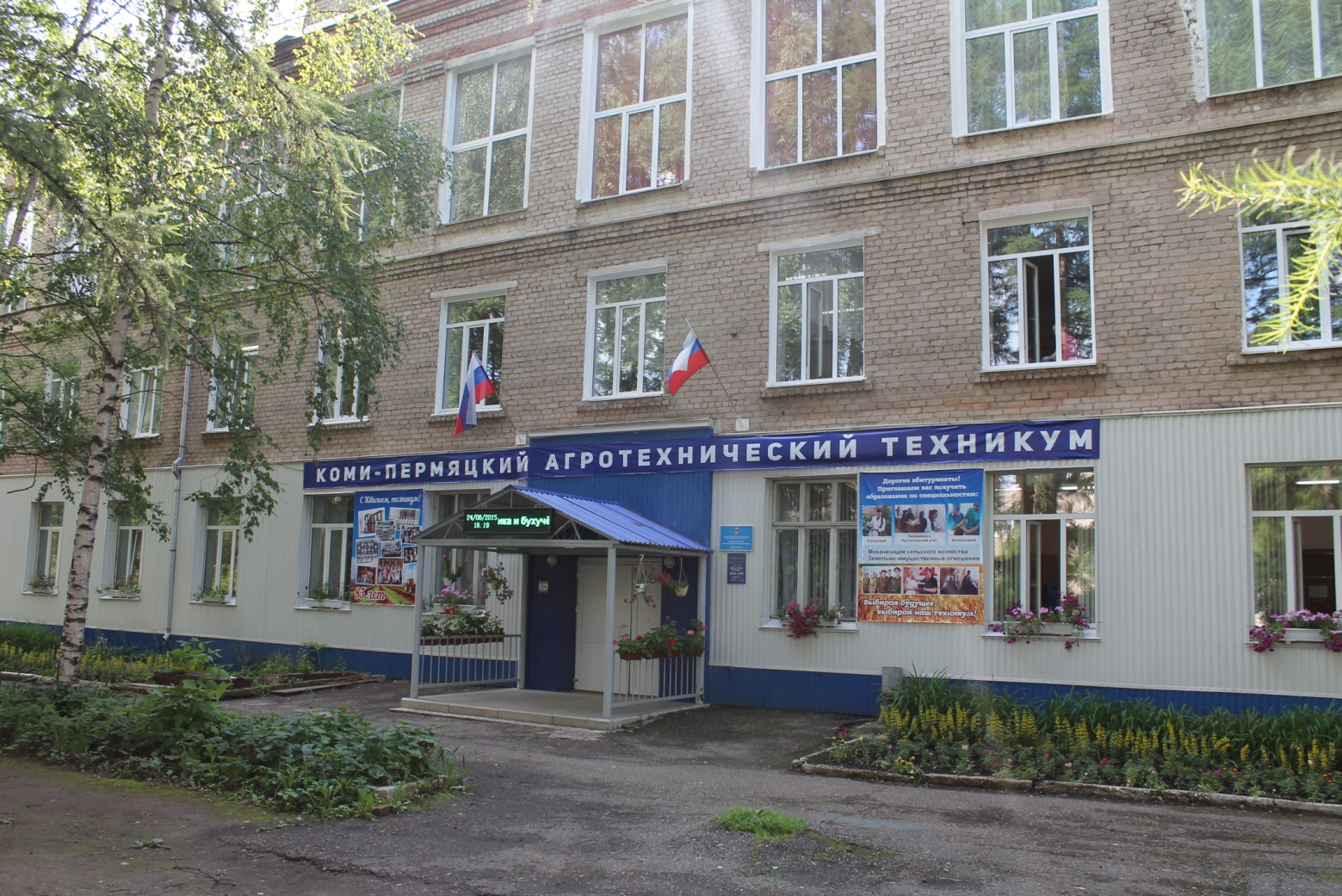 Фасад здания техникума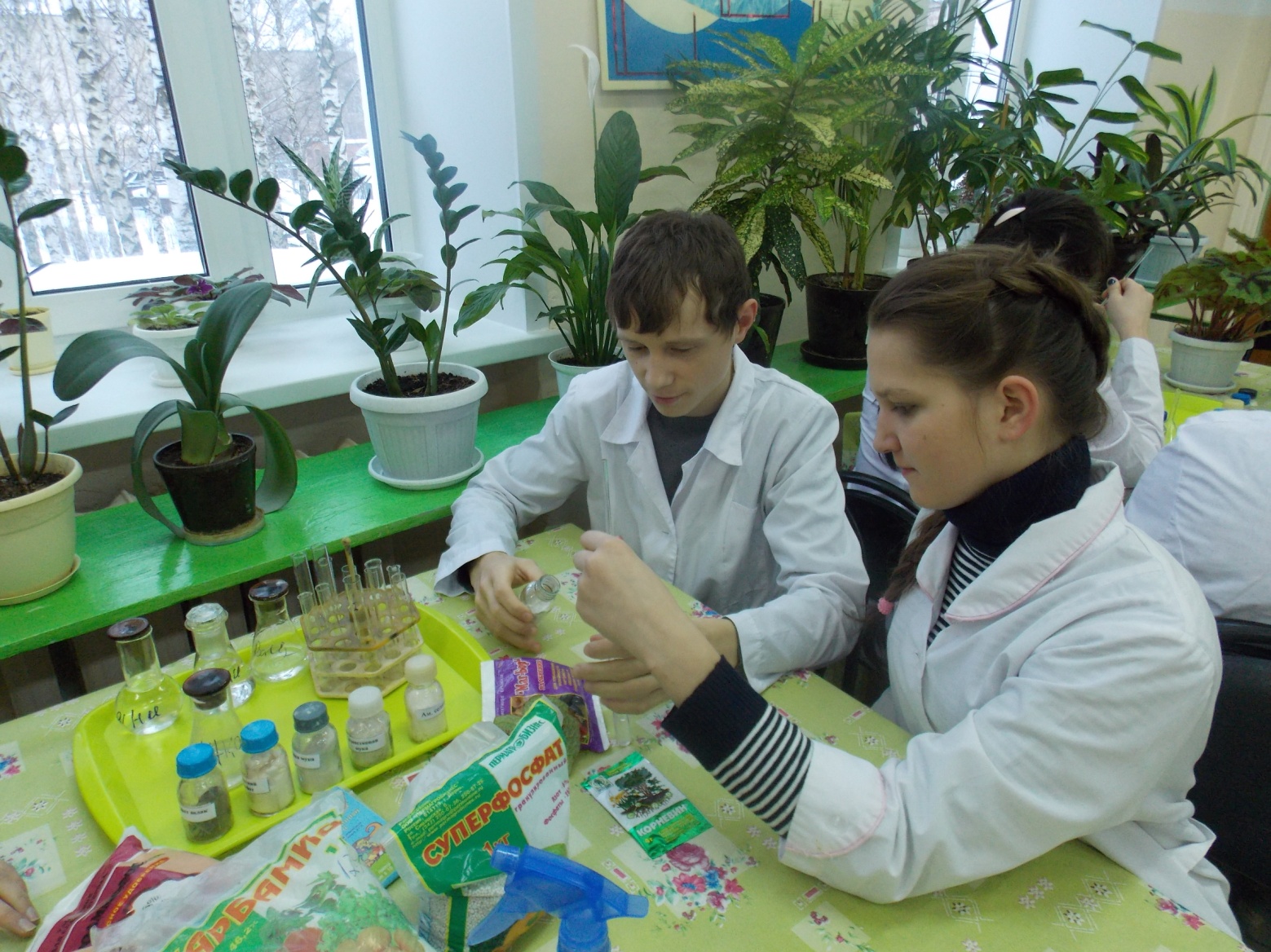 Занятия по специальности Агрономия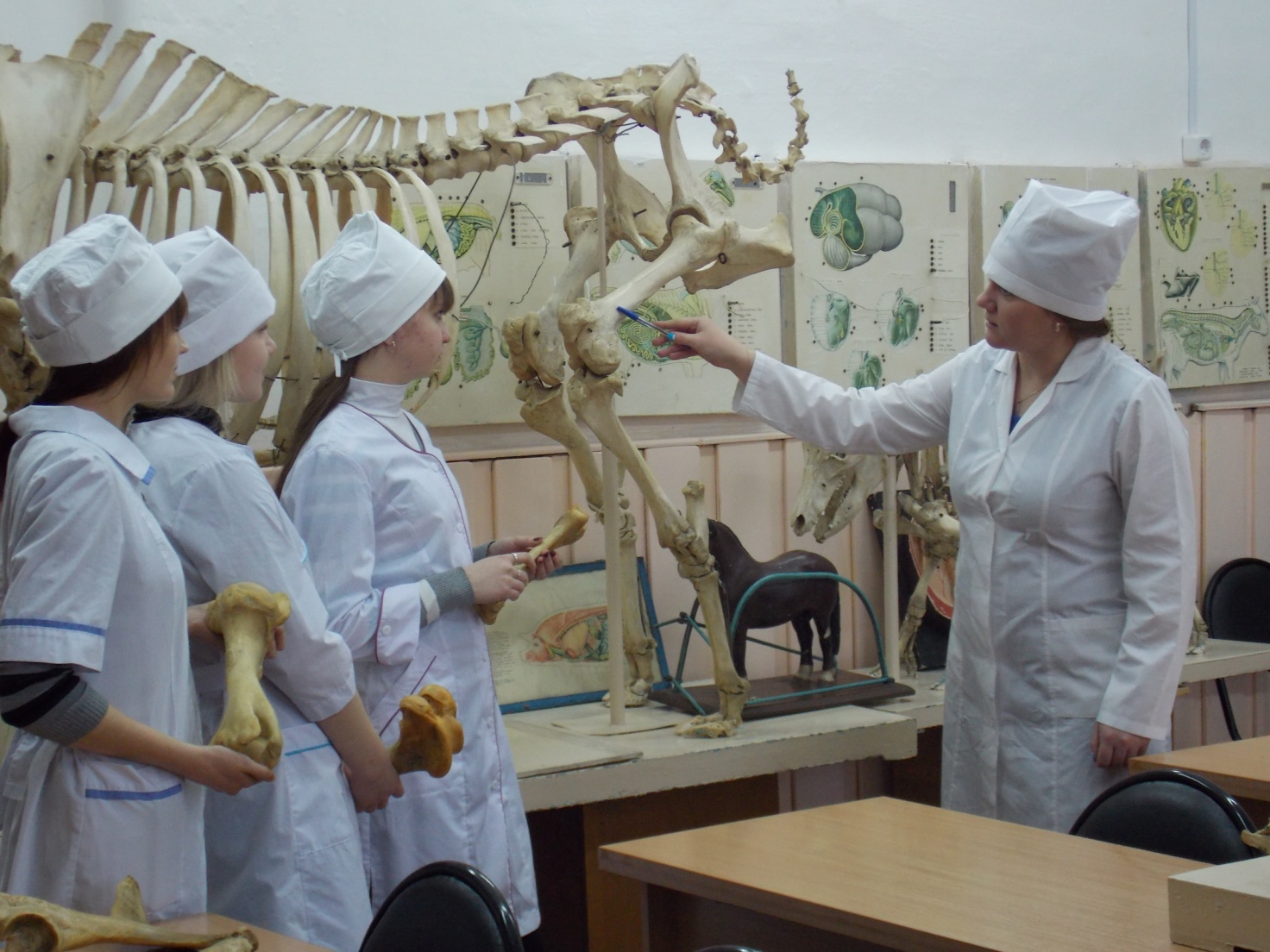 Занятия по специальности Ветеринария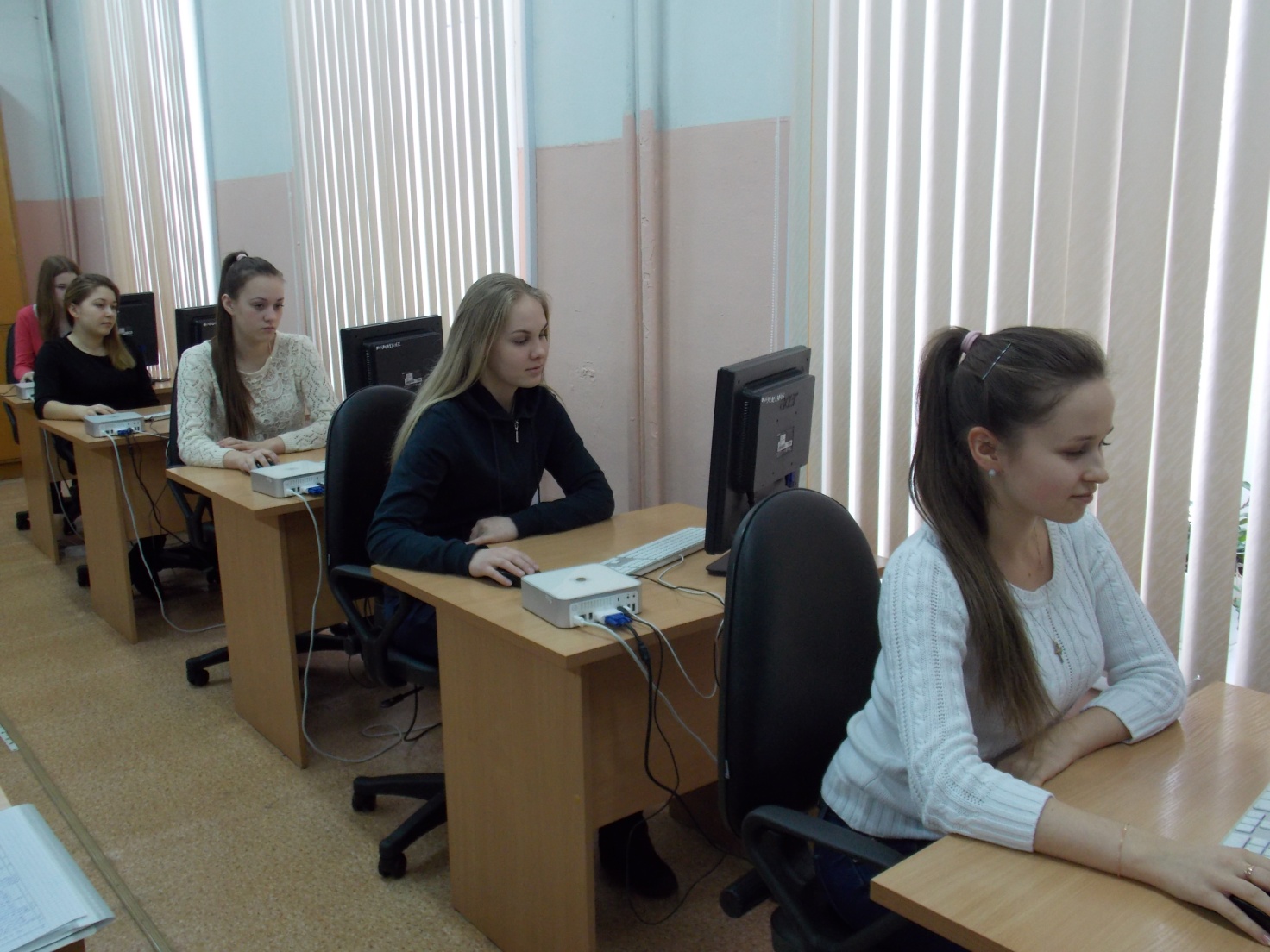 На занятиях по информационным технологиям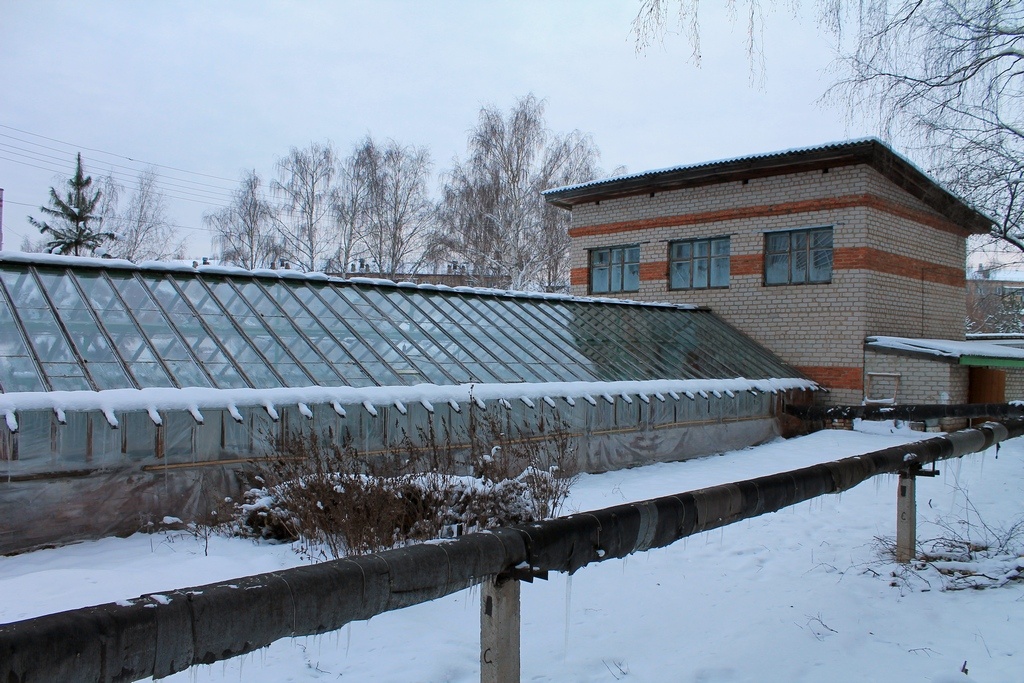 Учебная теплица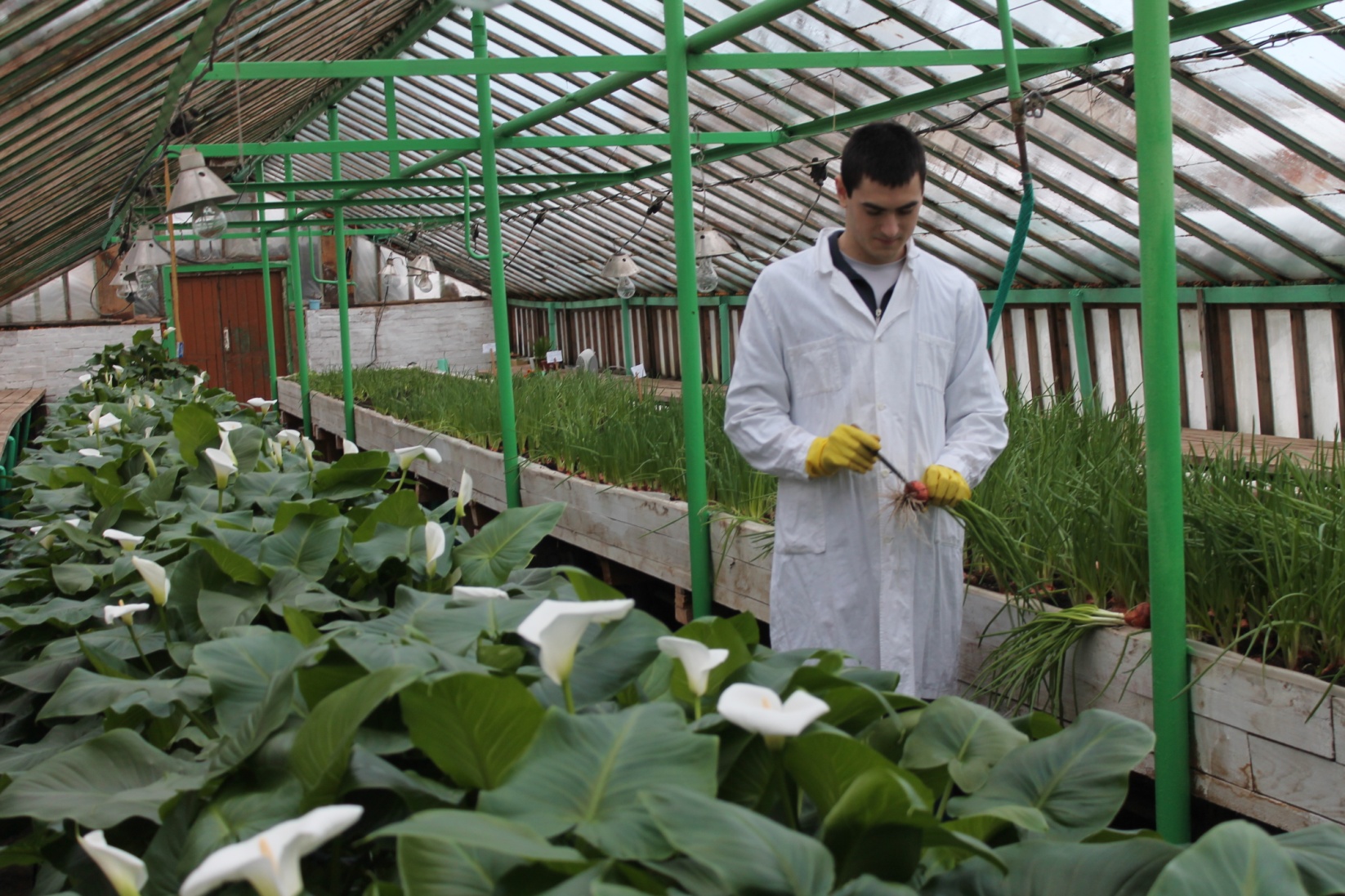 Оранжерея учебной теплицы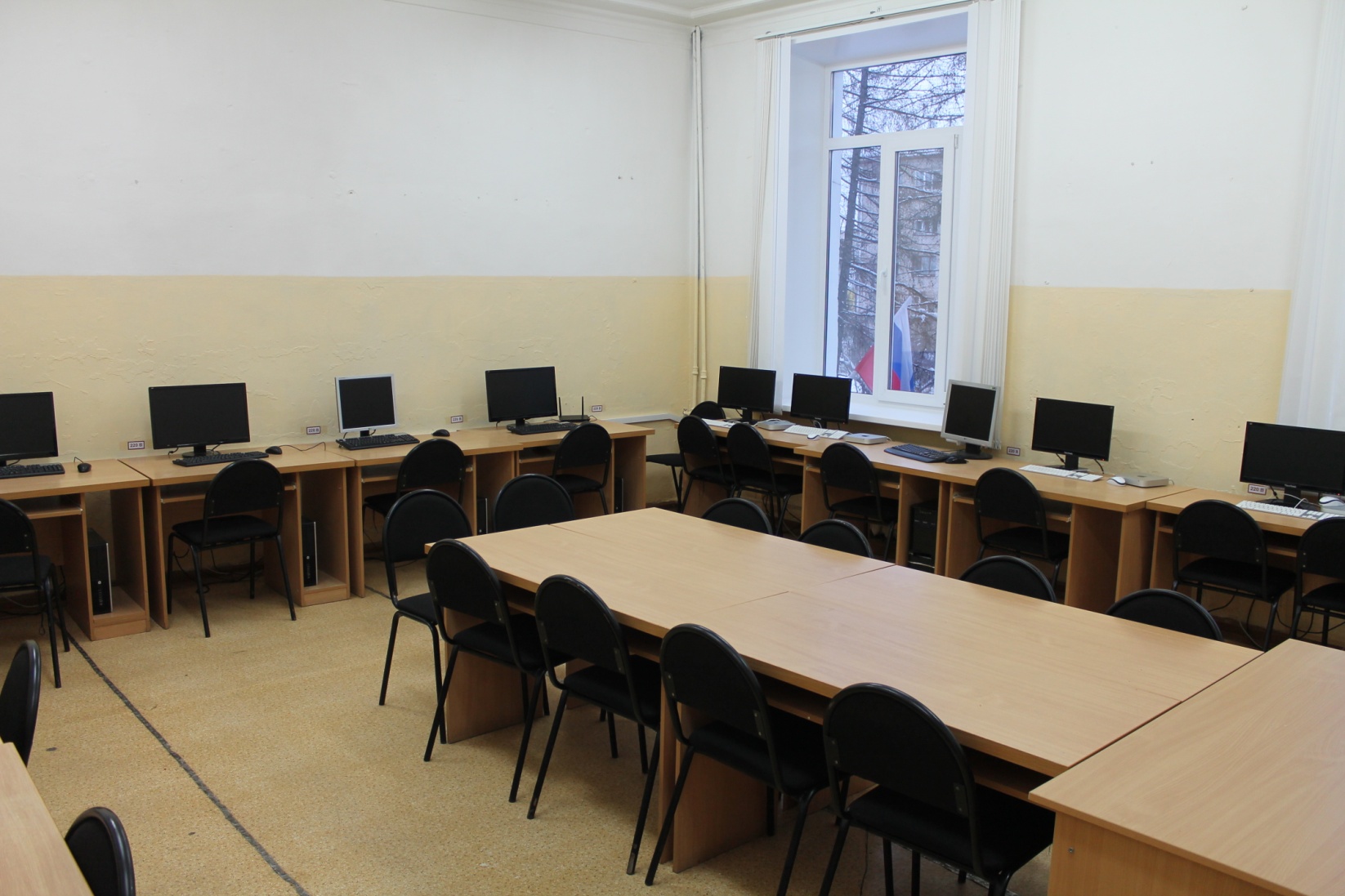 Кабинет информационных технологий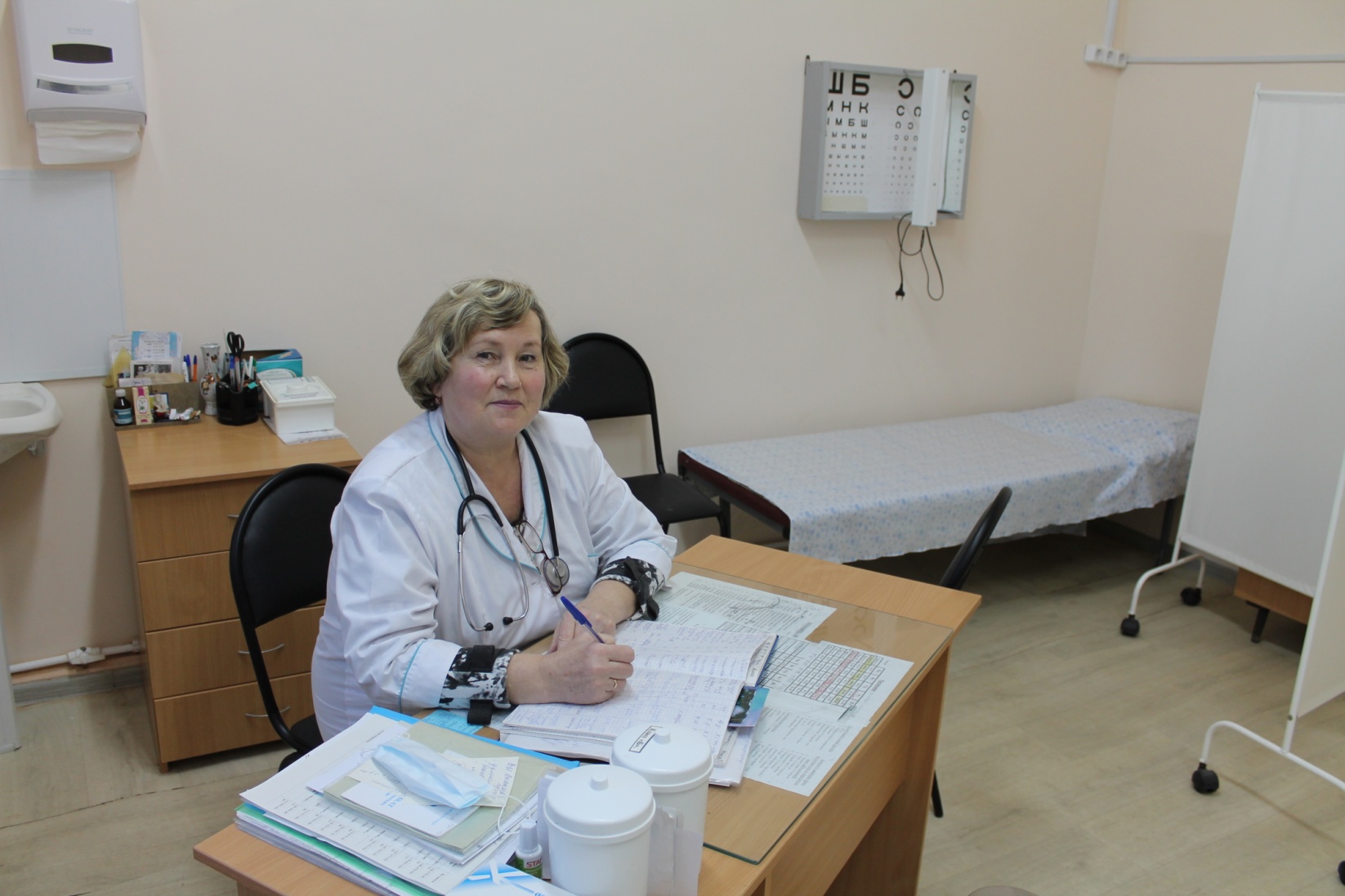 Медпункт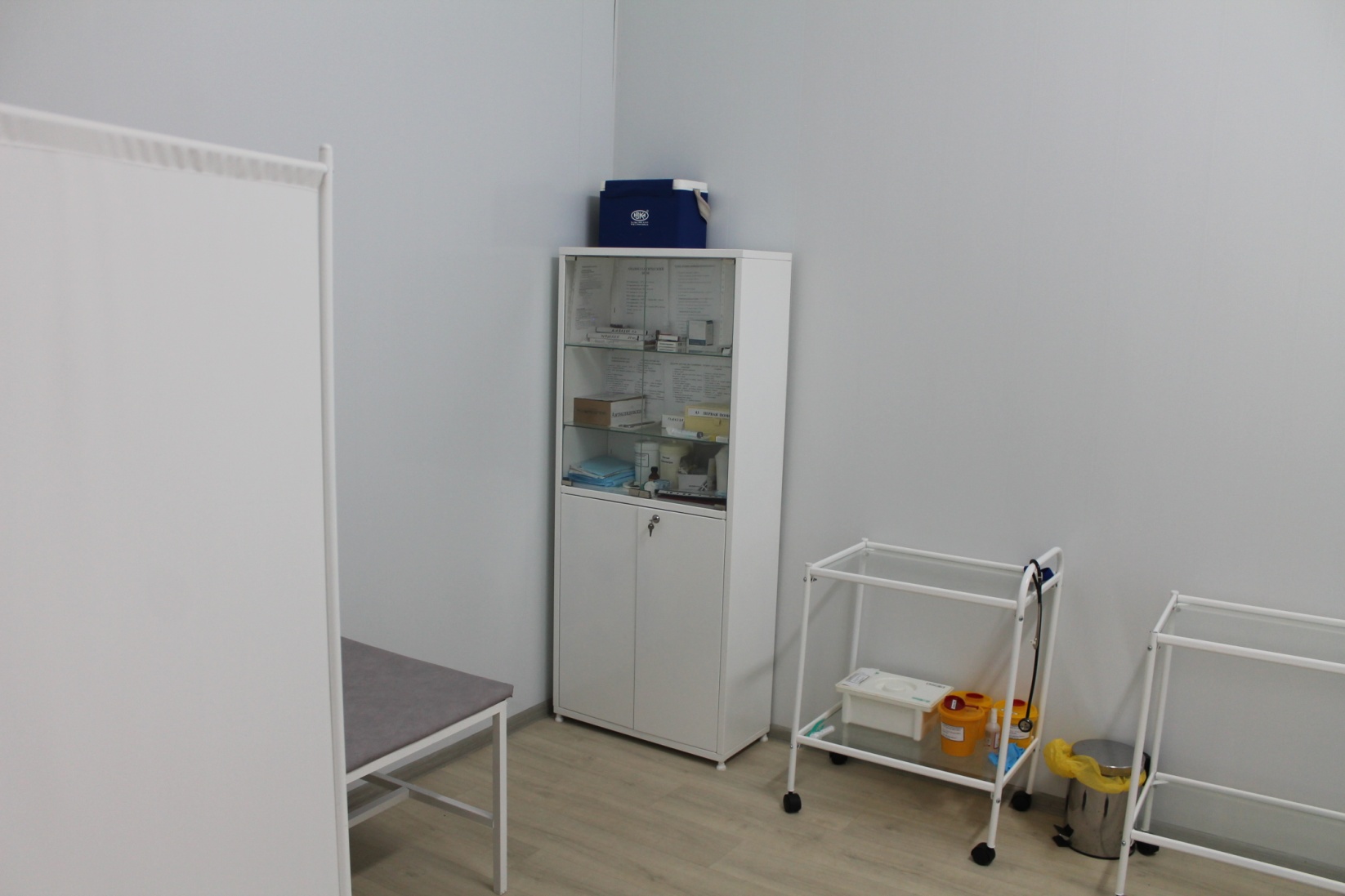 Процедурный кабинет медпункта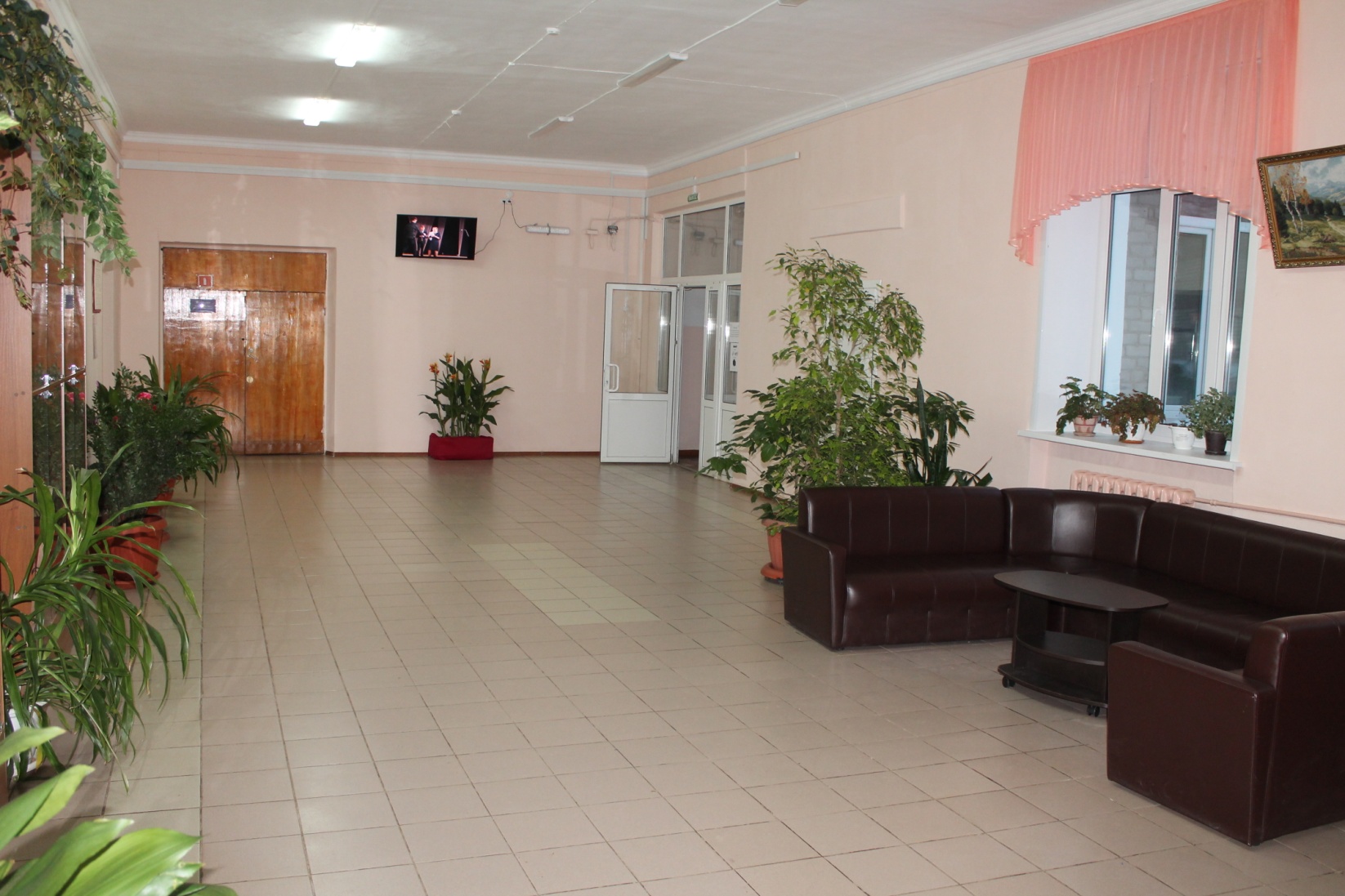 Холл первого этажа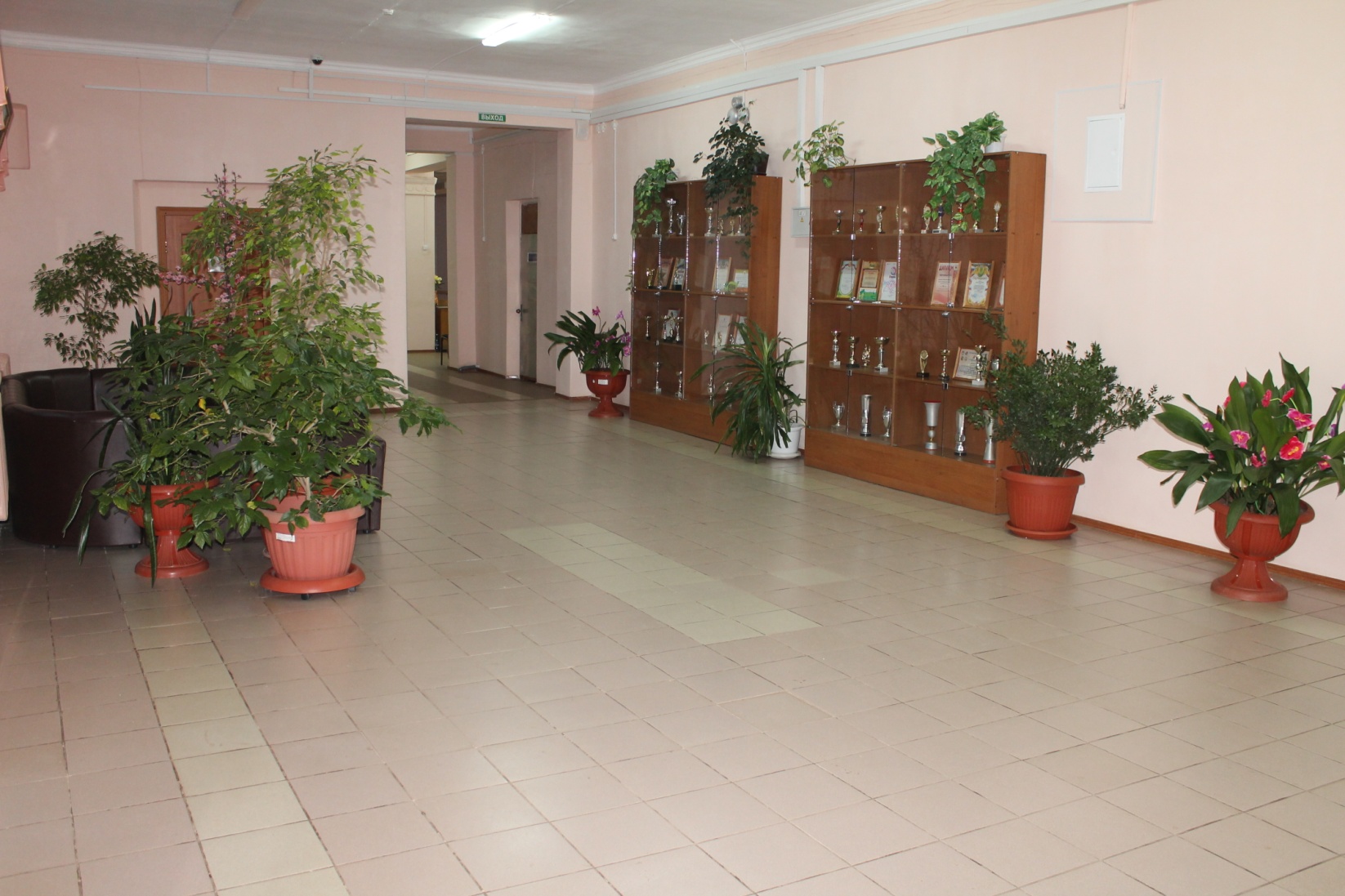 Холл первого этажа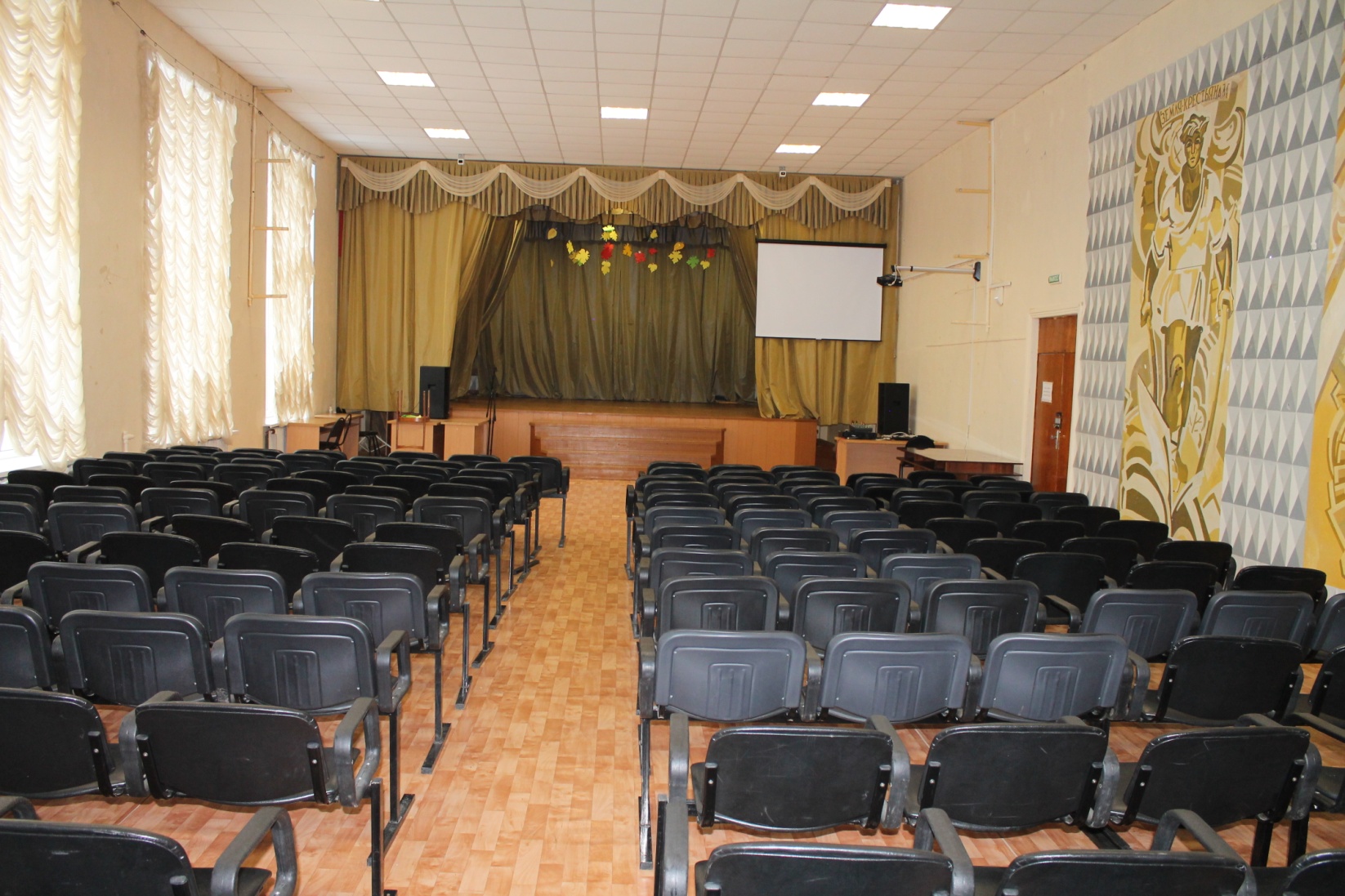 Актовый зал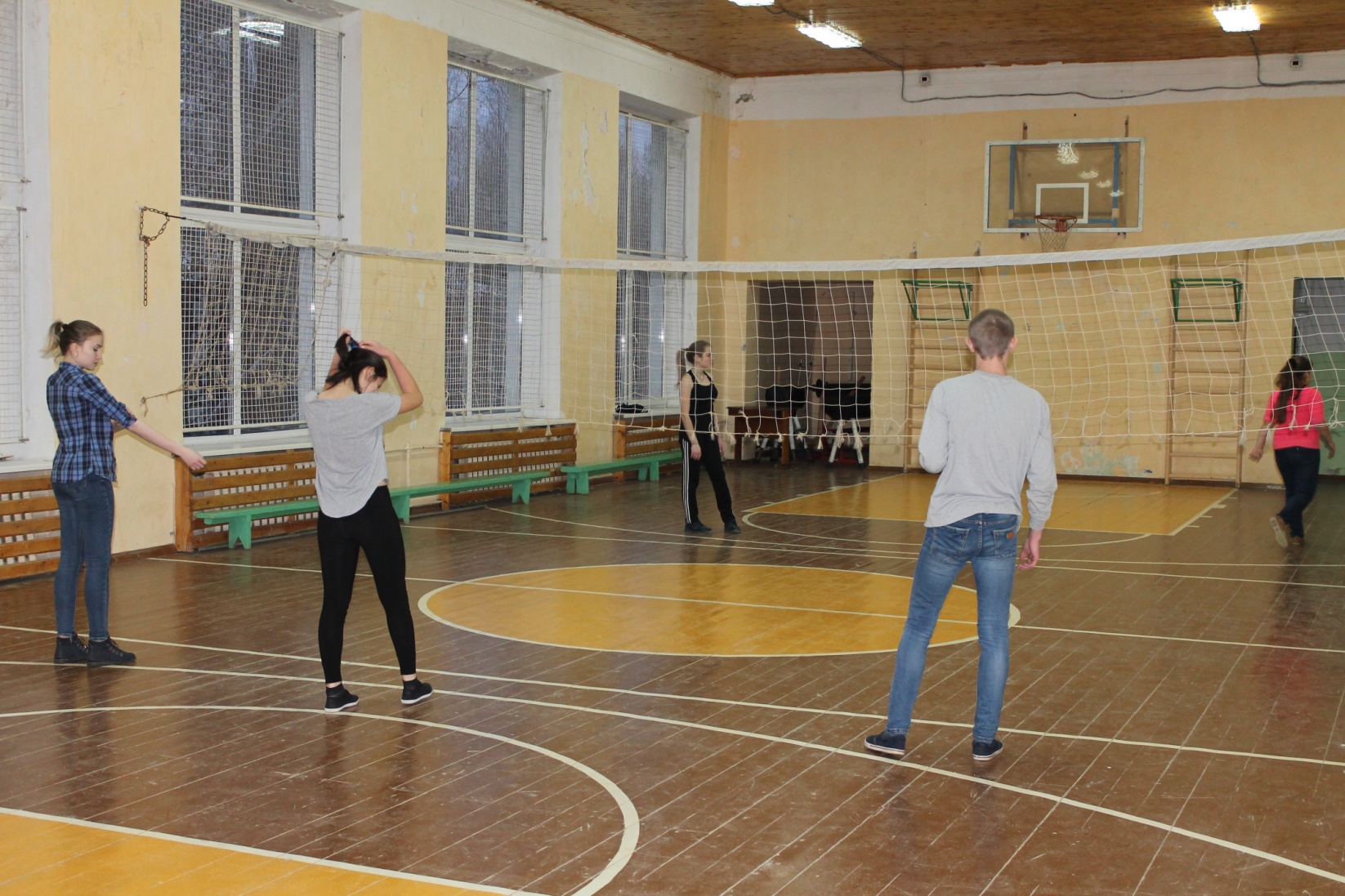 Спортивный зал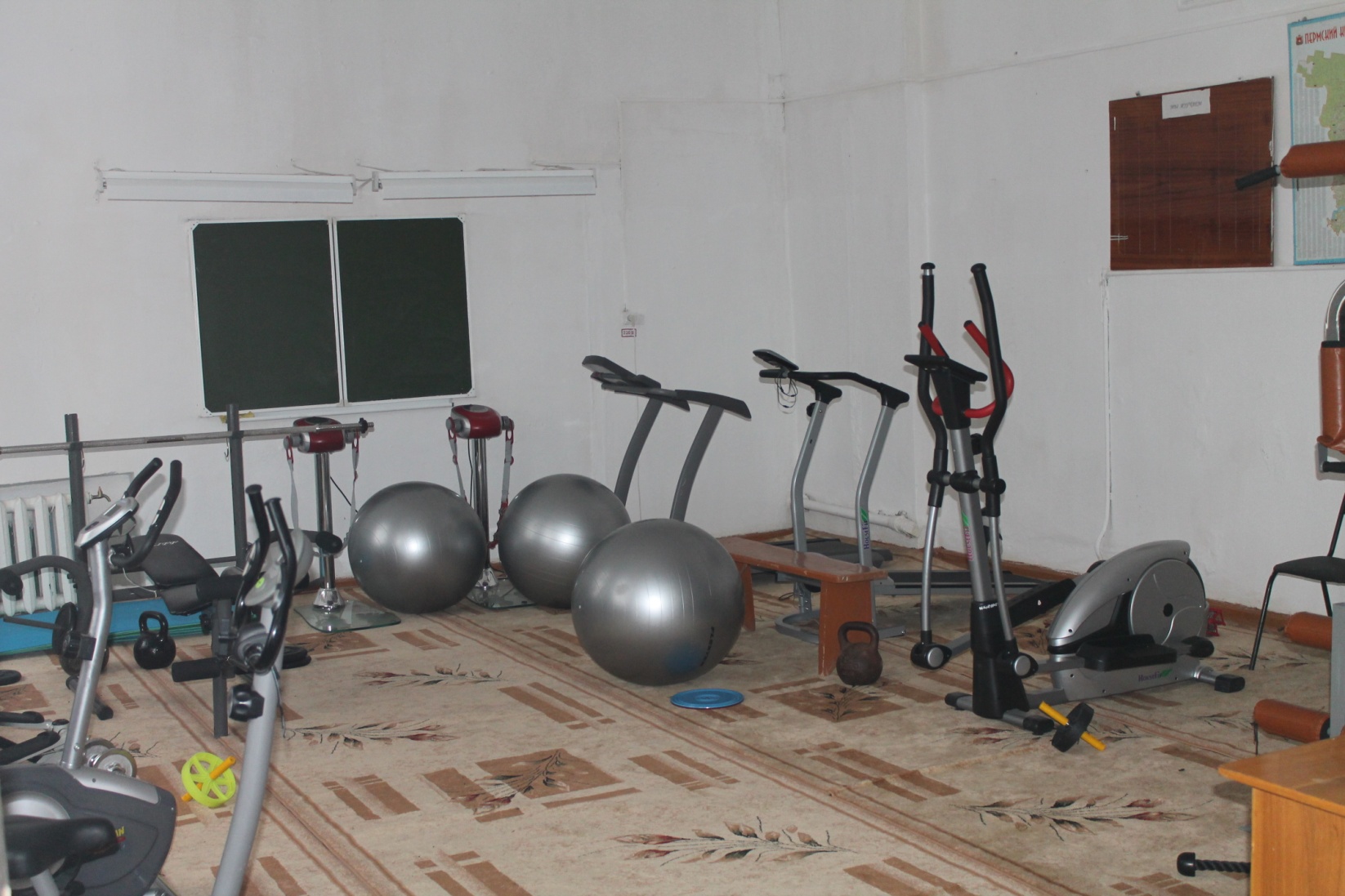 Тренажерный зал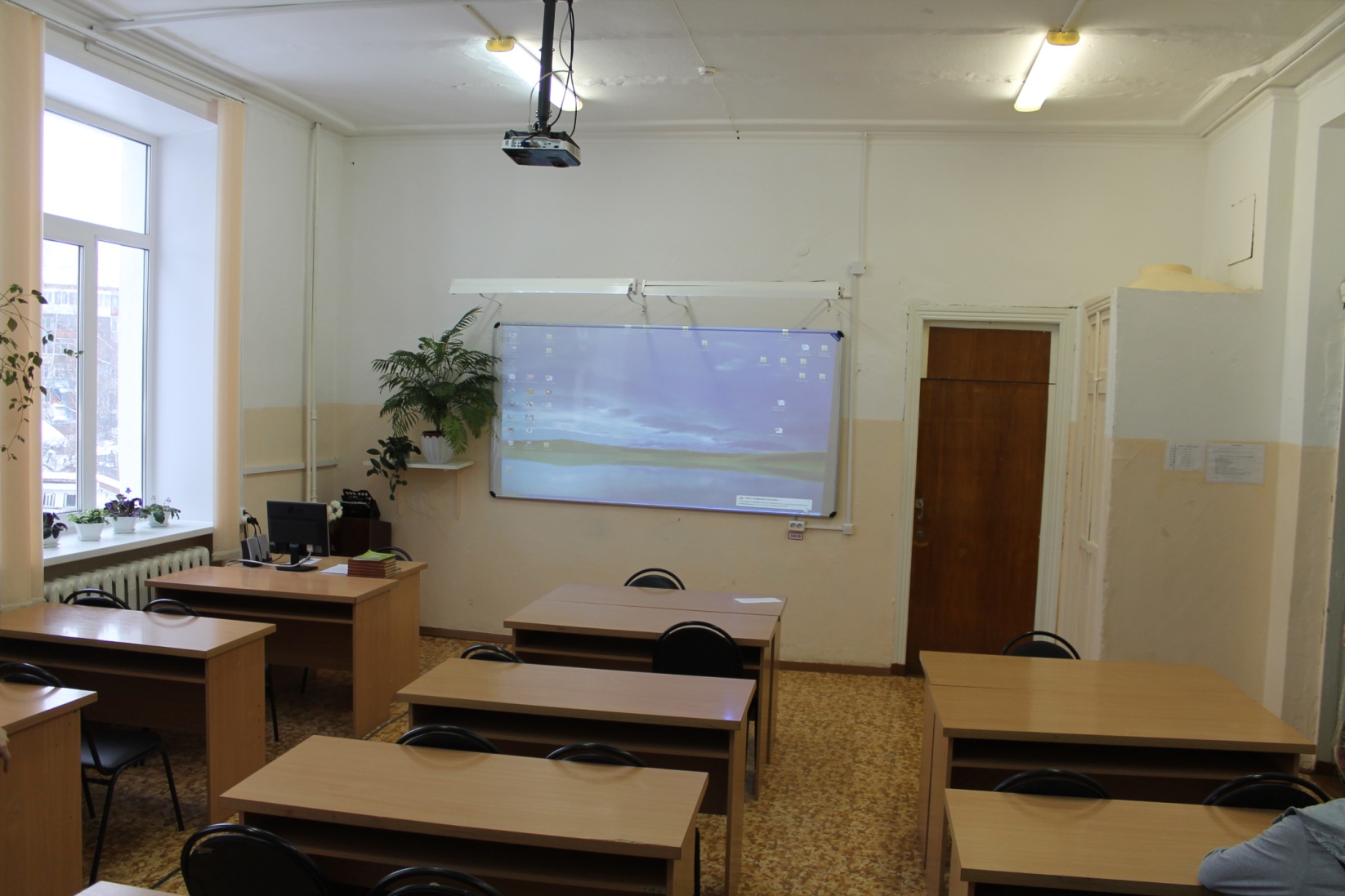 Кабинет животноводческих дисциплин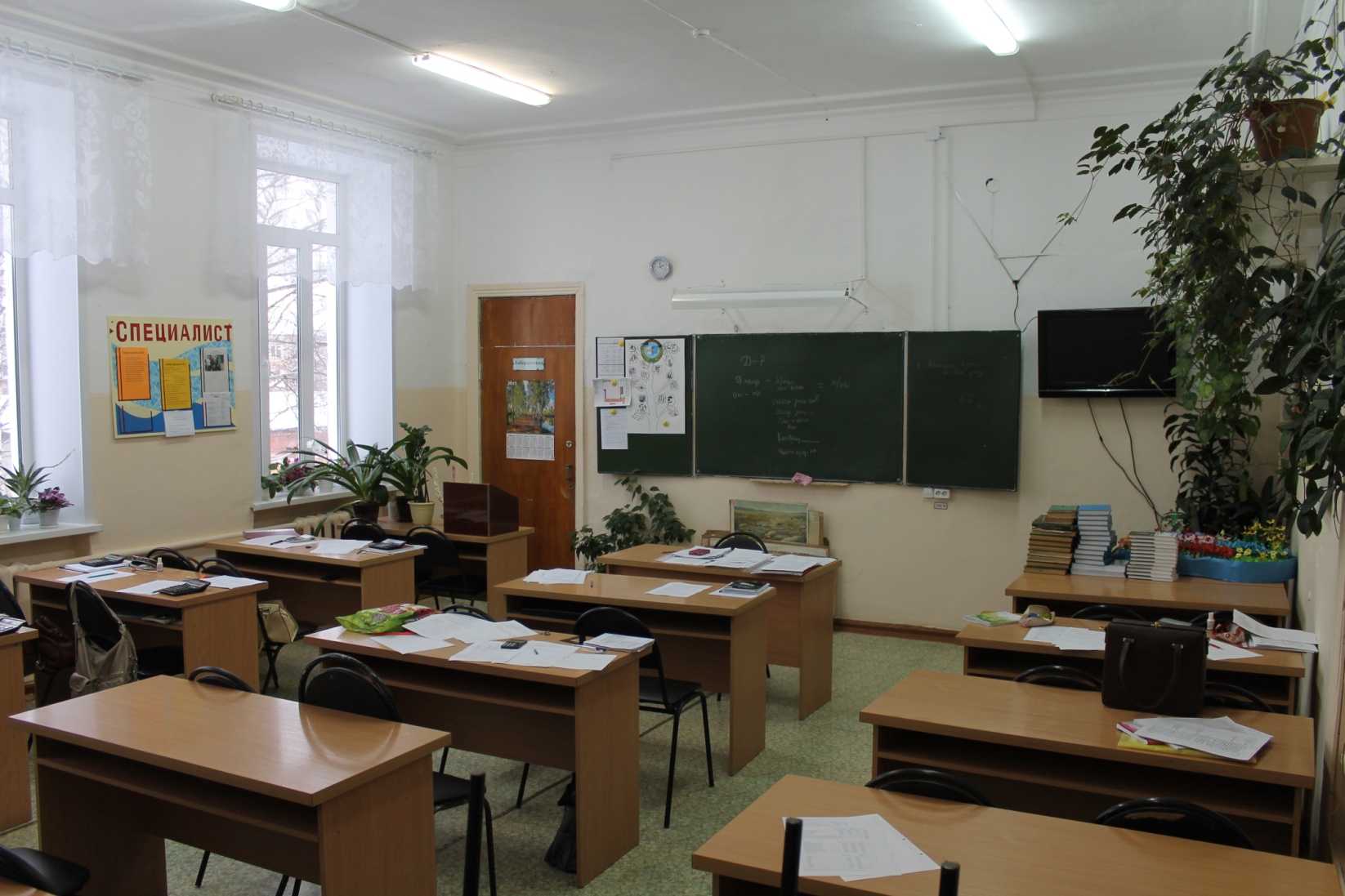 Кабинет ботаники и физиологии растений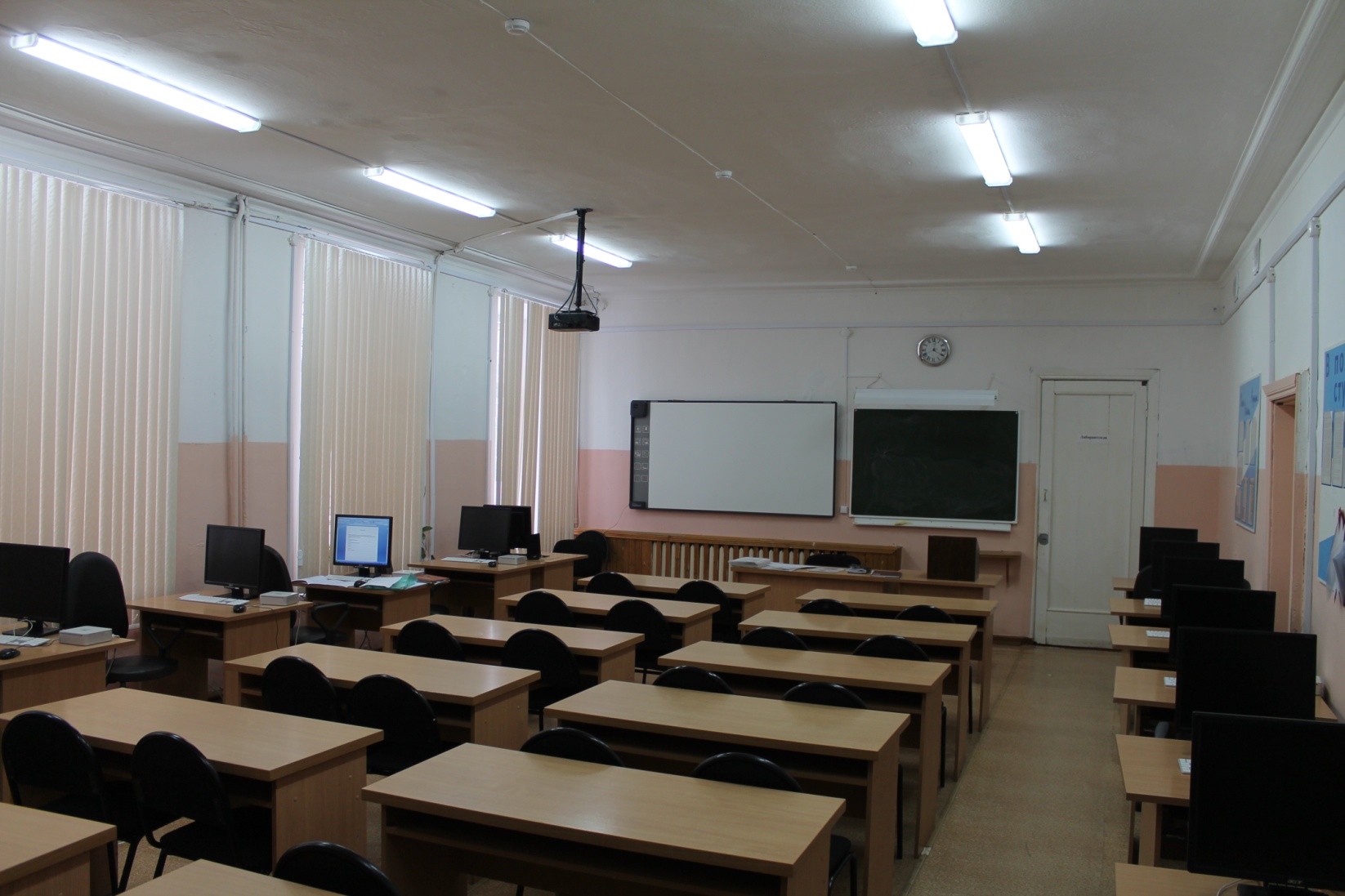 Кабинет бухгалтерских дисциплин и статистики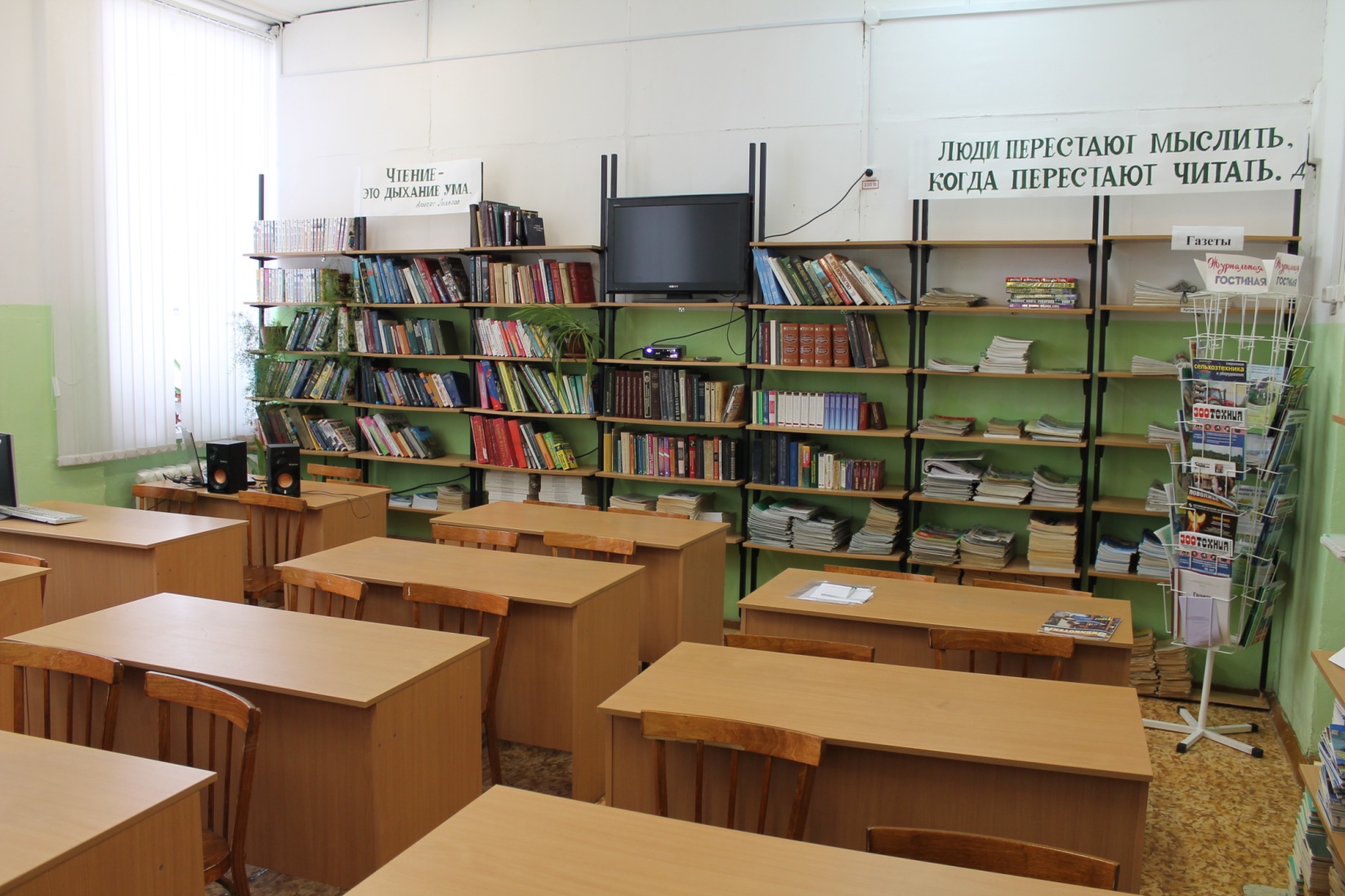 Читальный зал библиотеки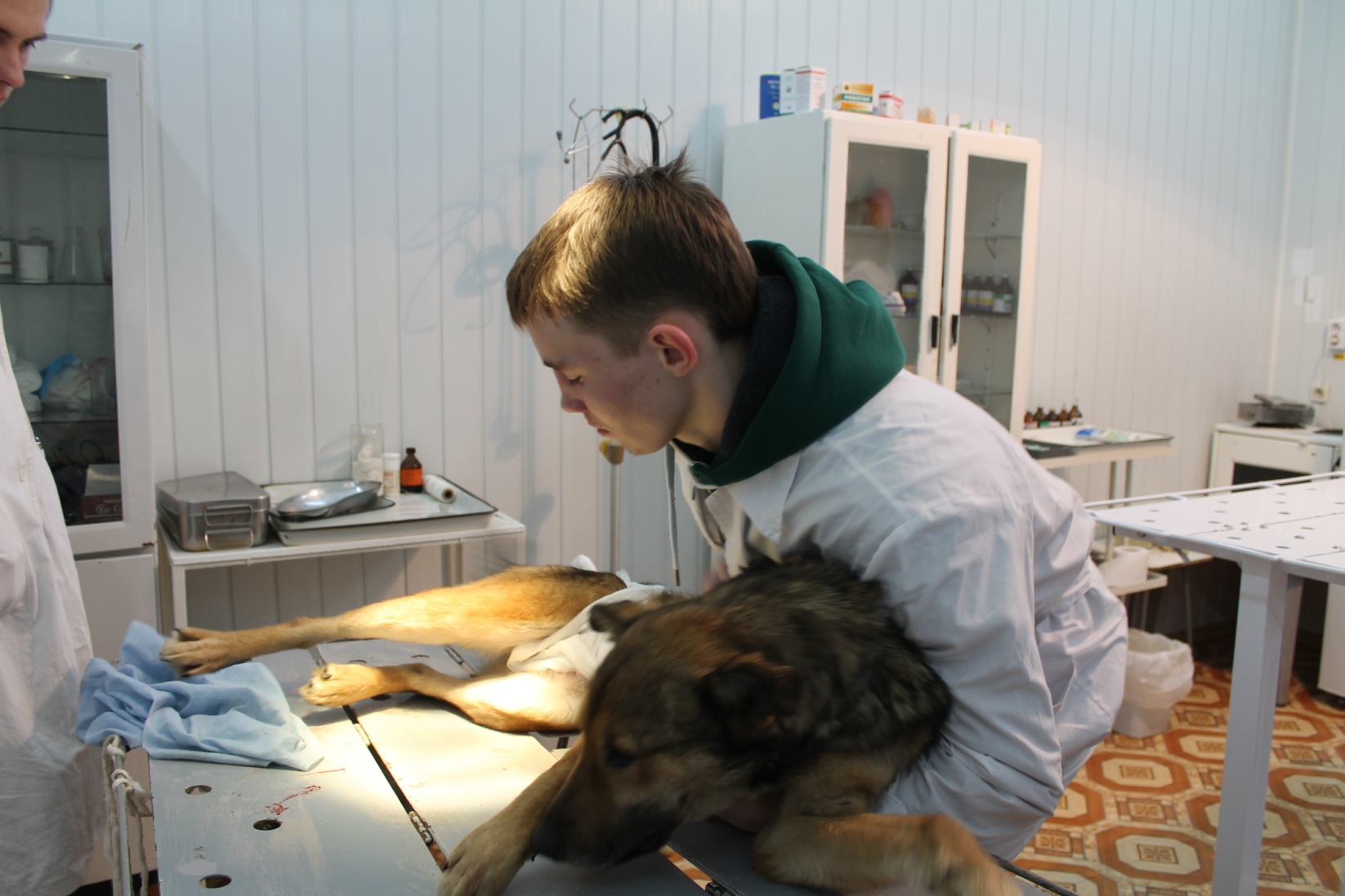 Учебная ветеринарная клиника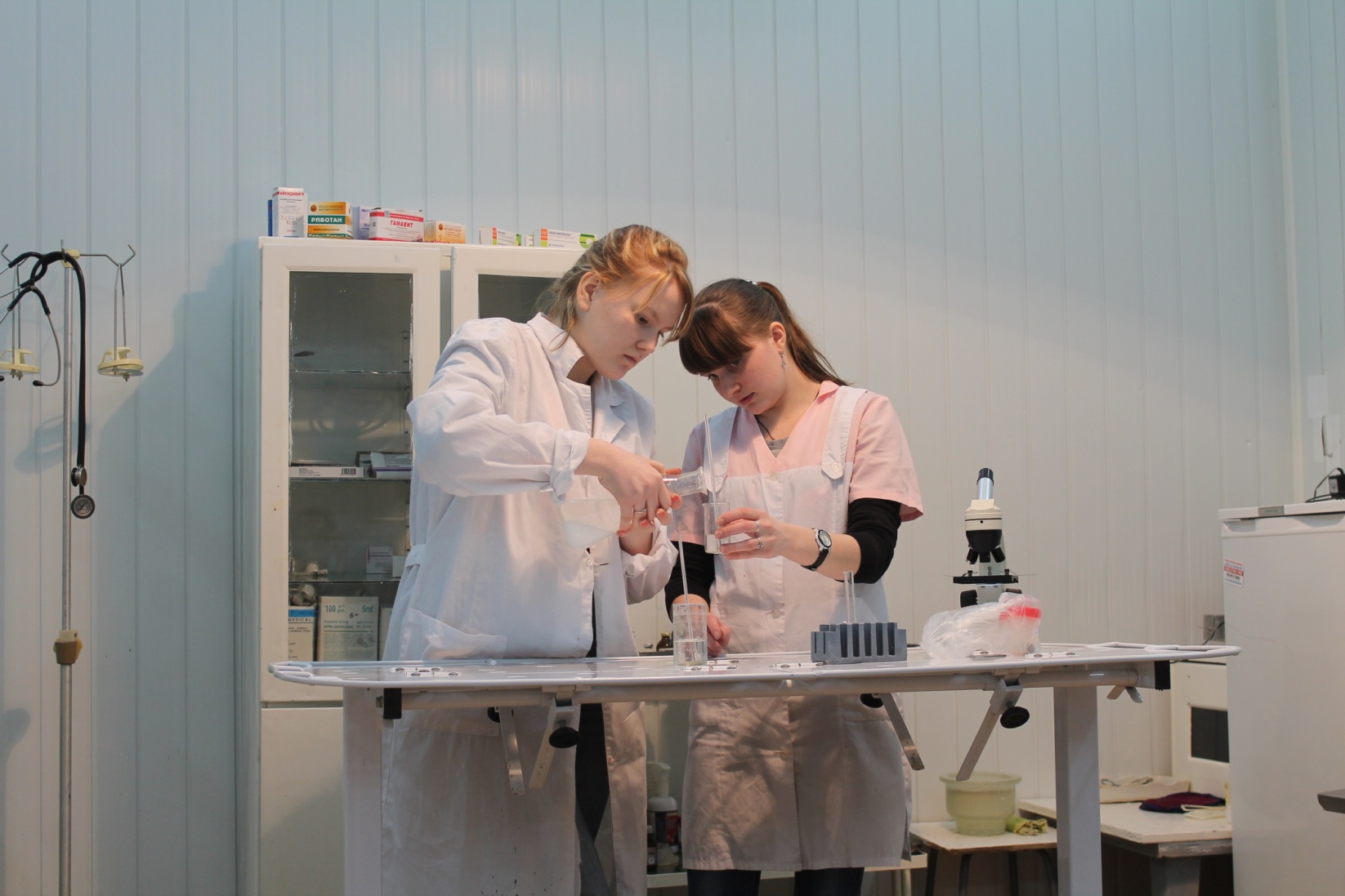 Занятия в ветклинике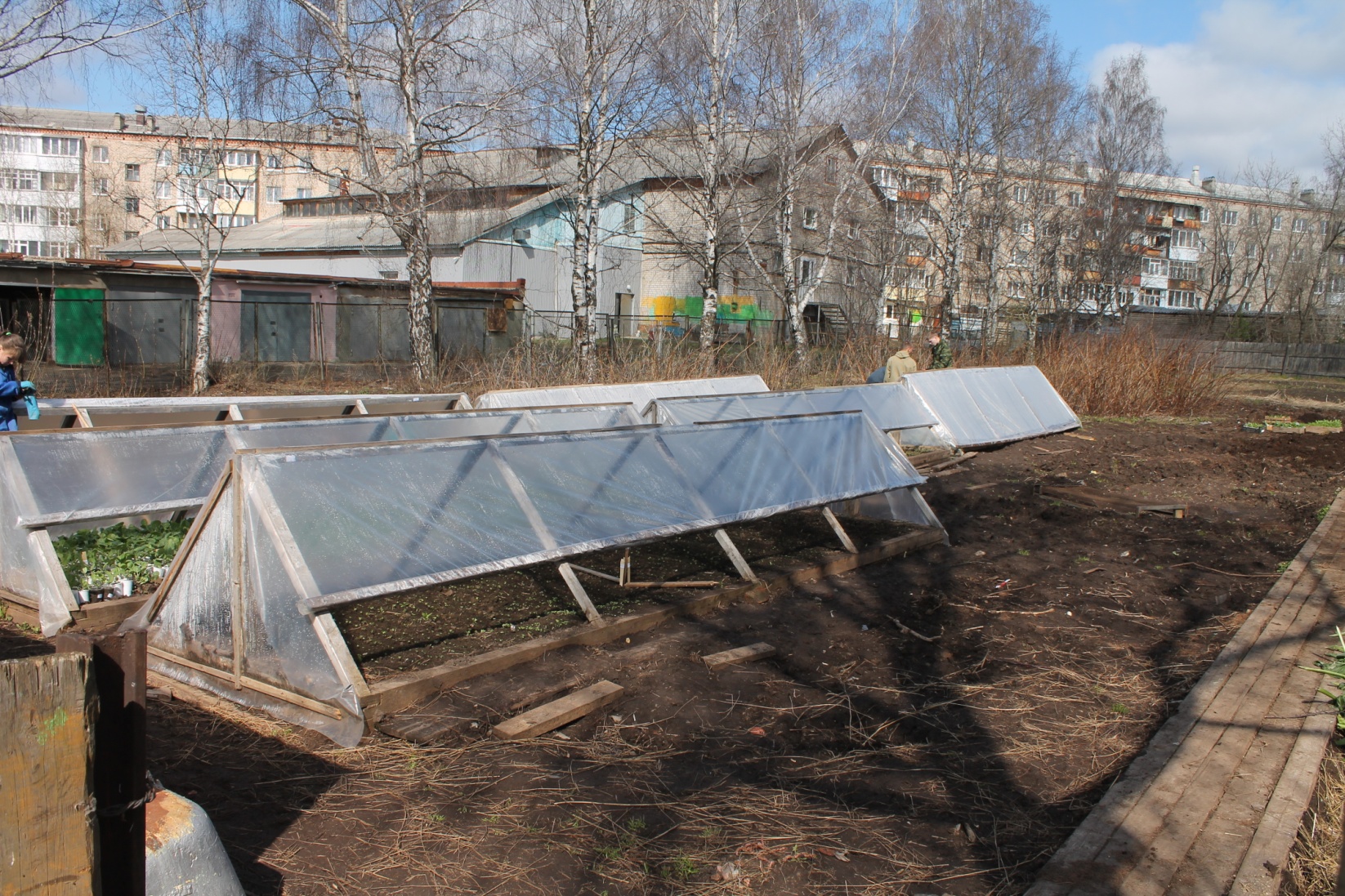 Коллекционный участок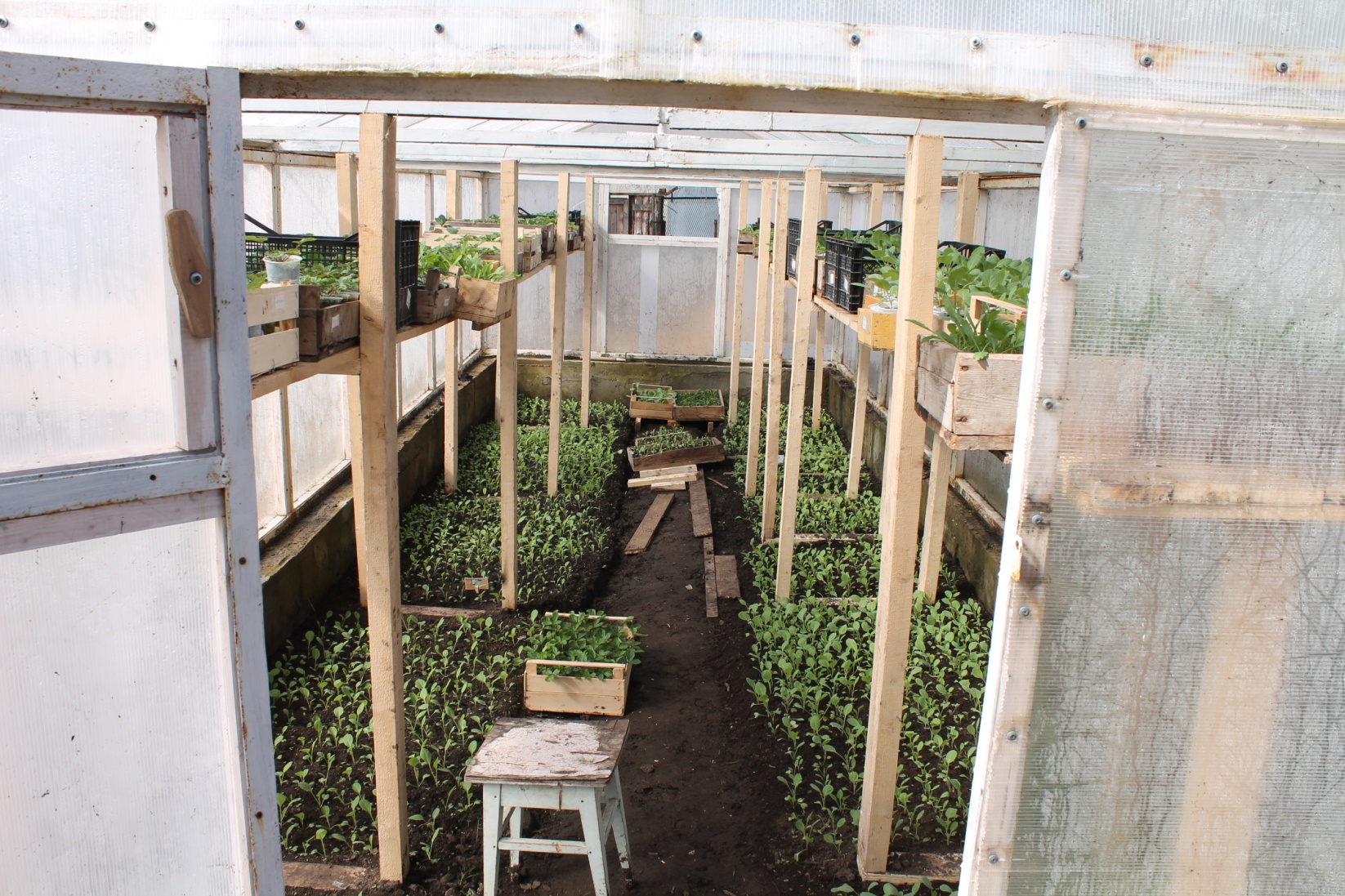 Теплица сортоучастка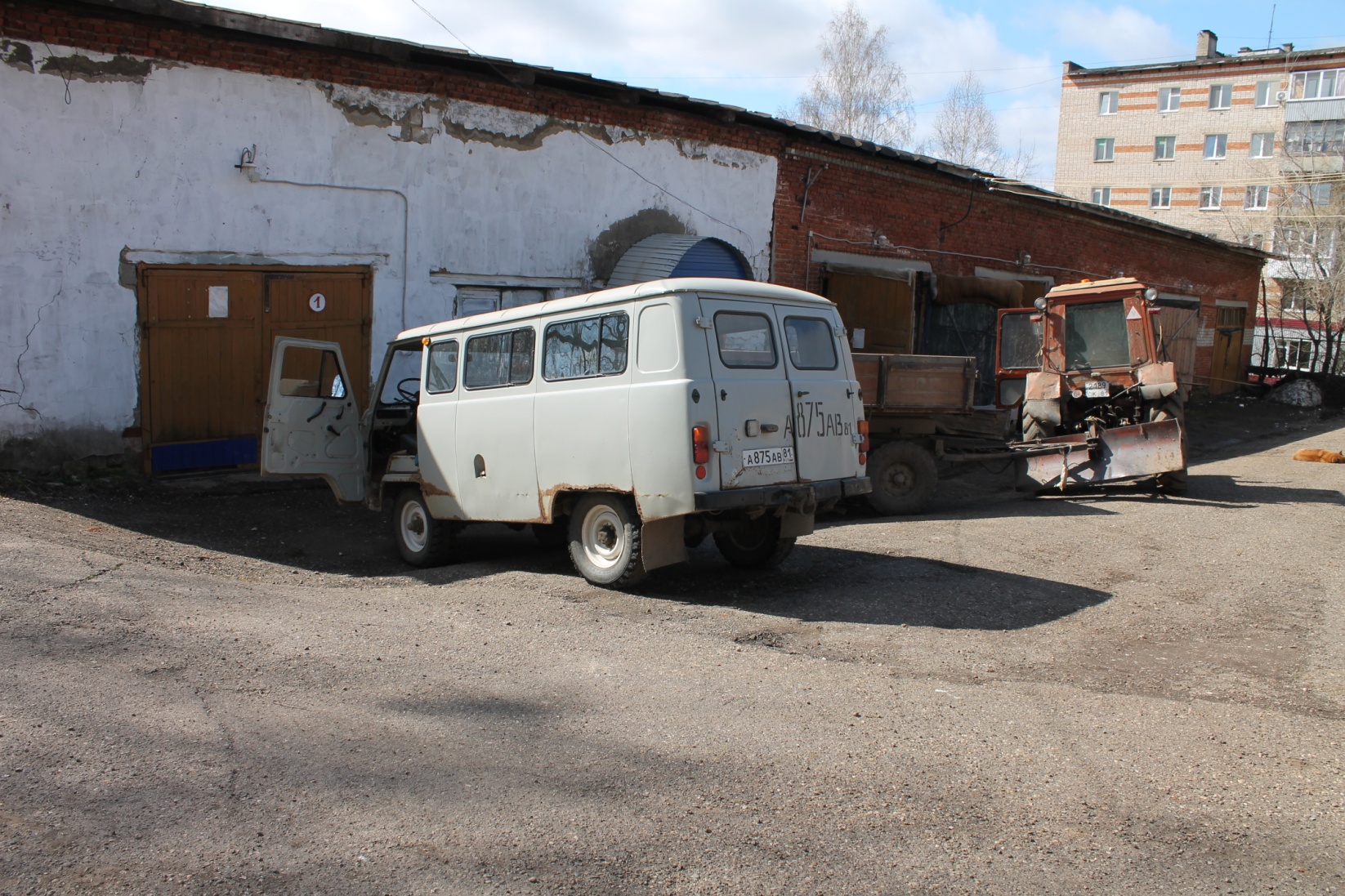 Гараж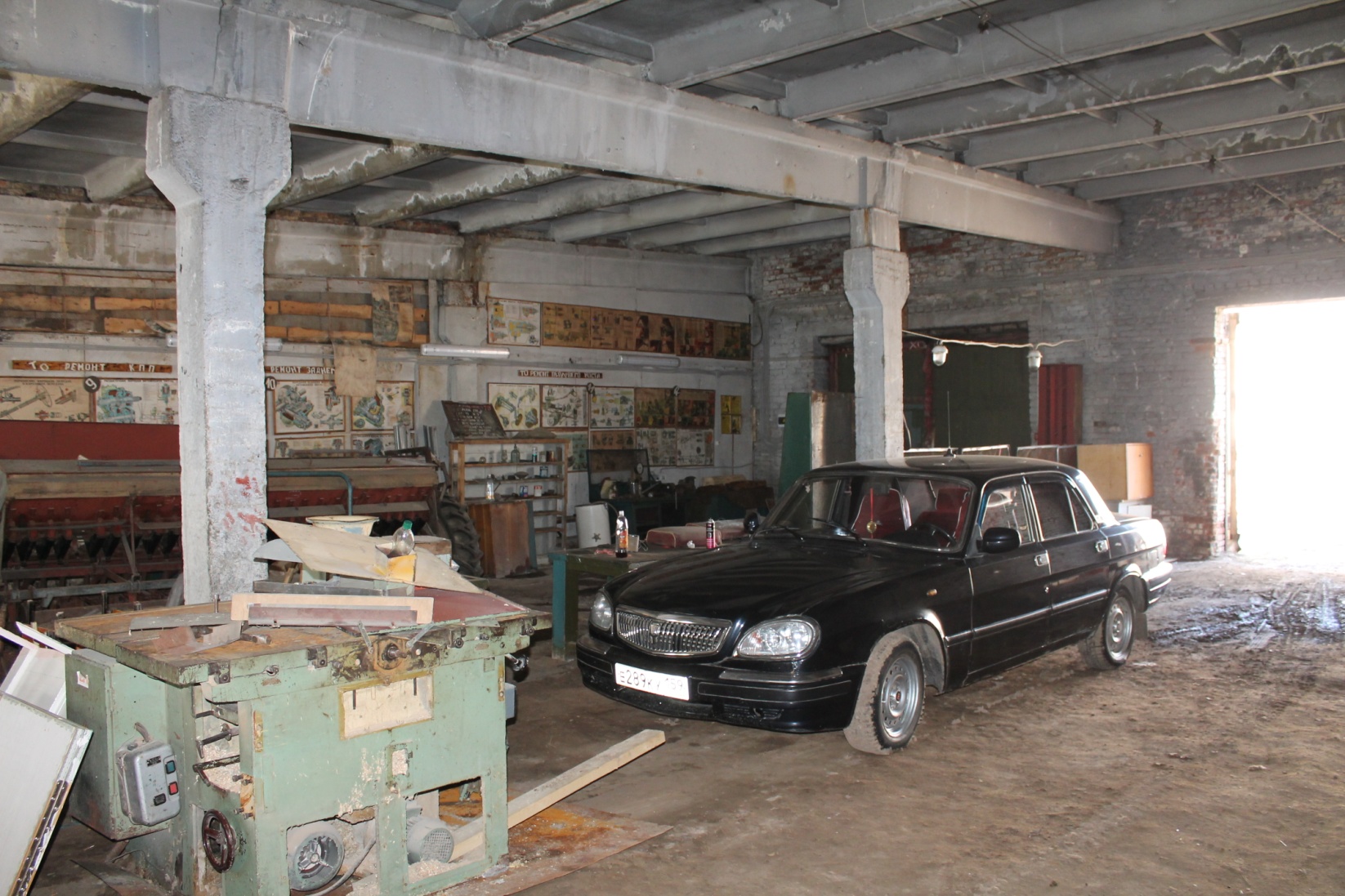 4 бокс гаража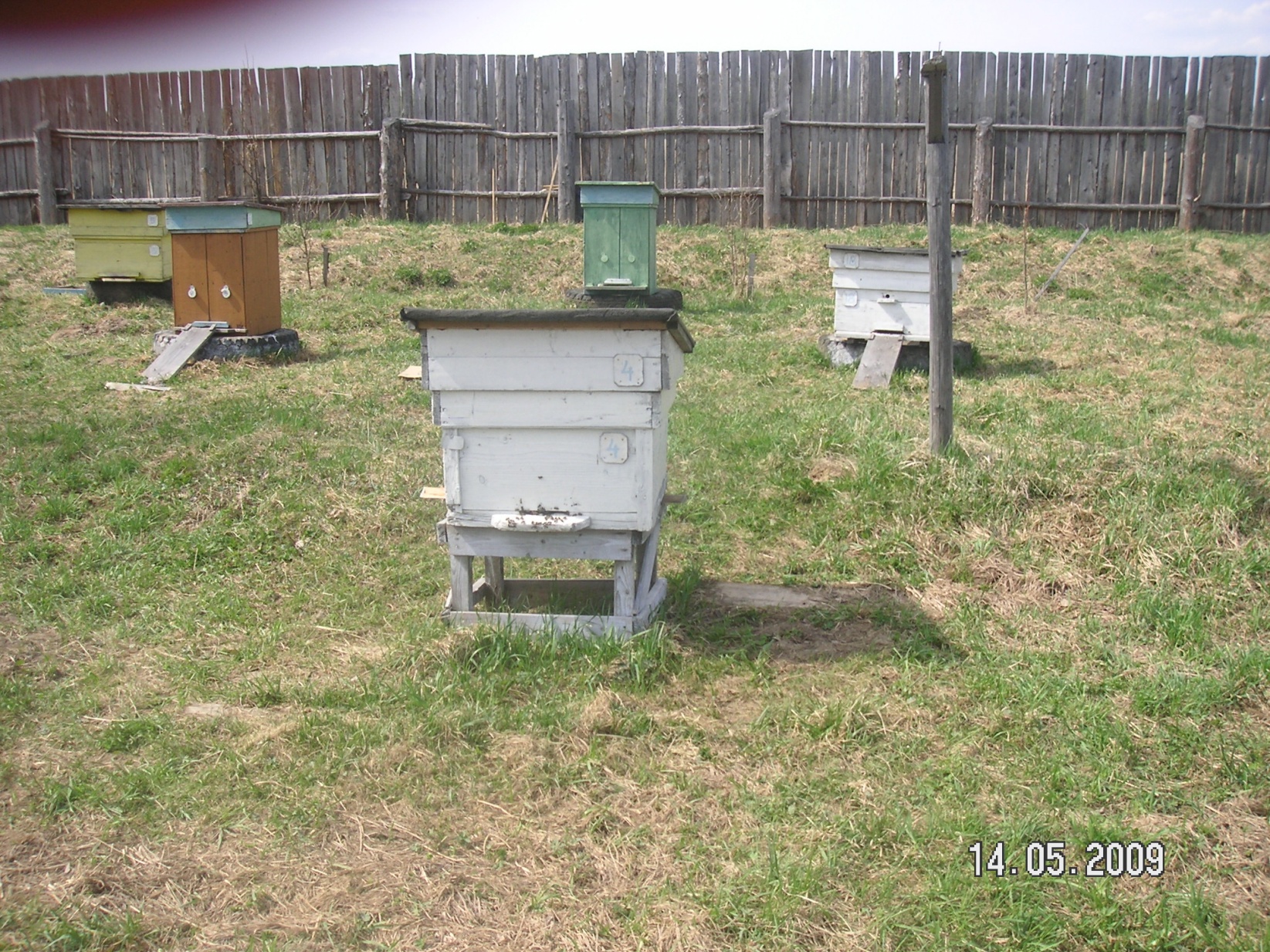 Пасека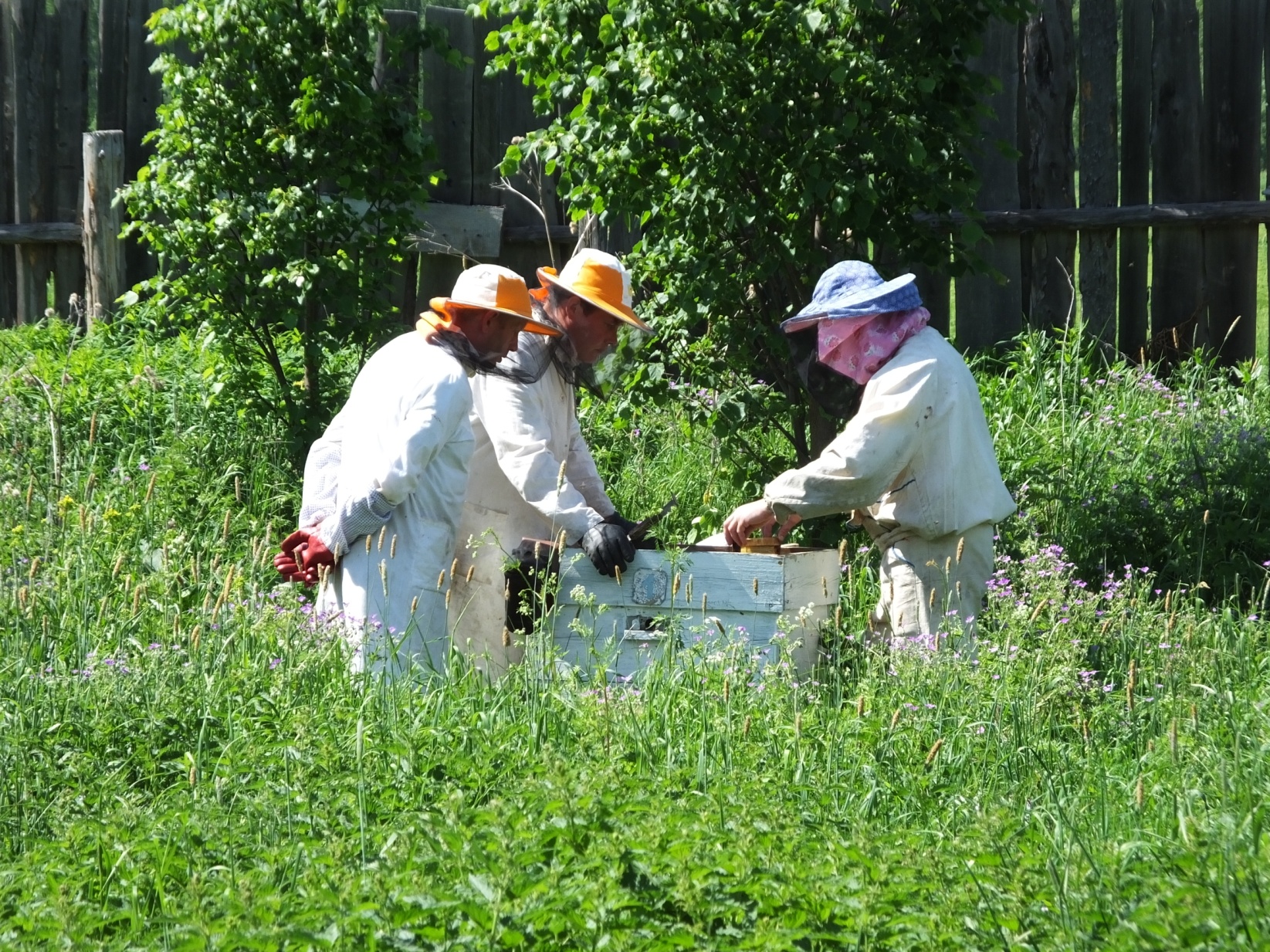 Занятия по пчеловодству на пасеке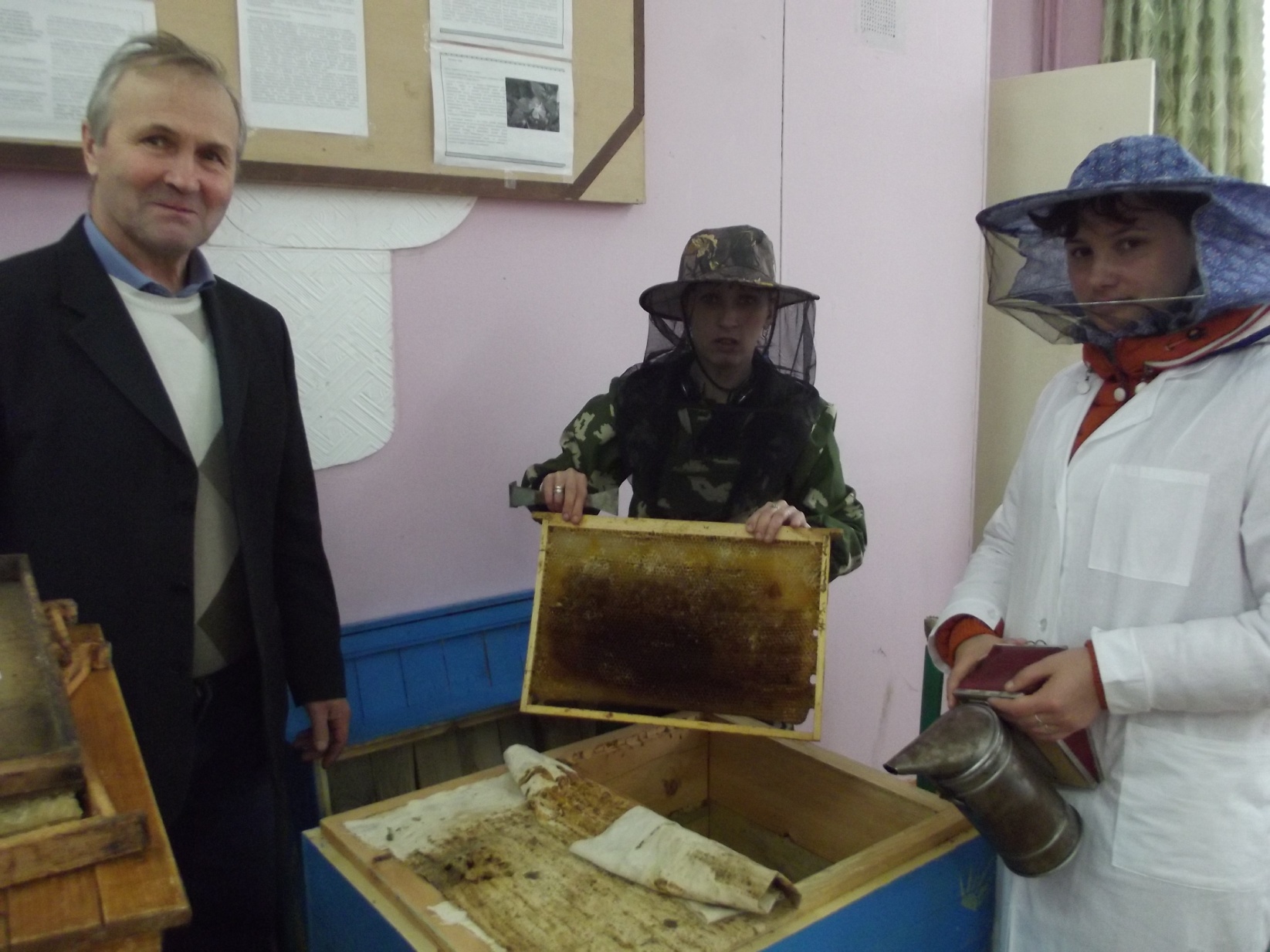 Занятия по пчеловодству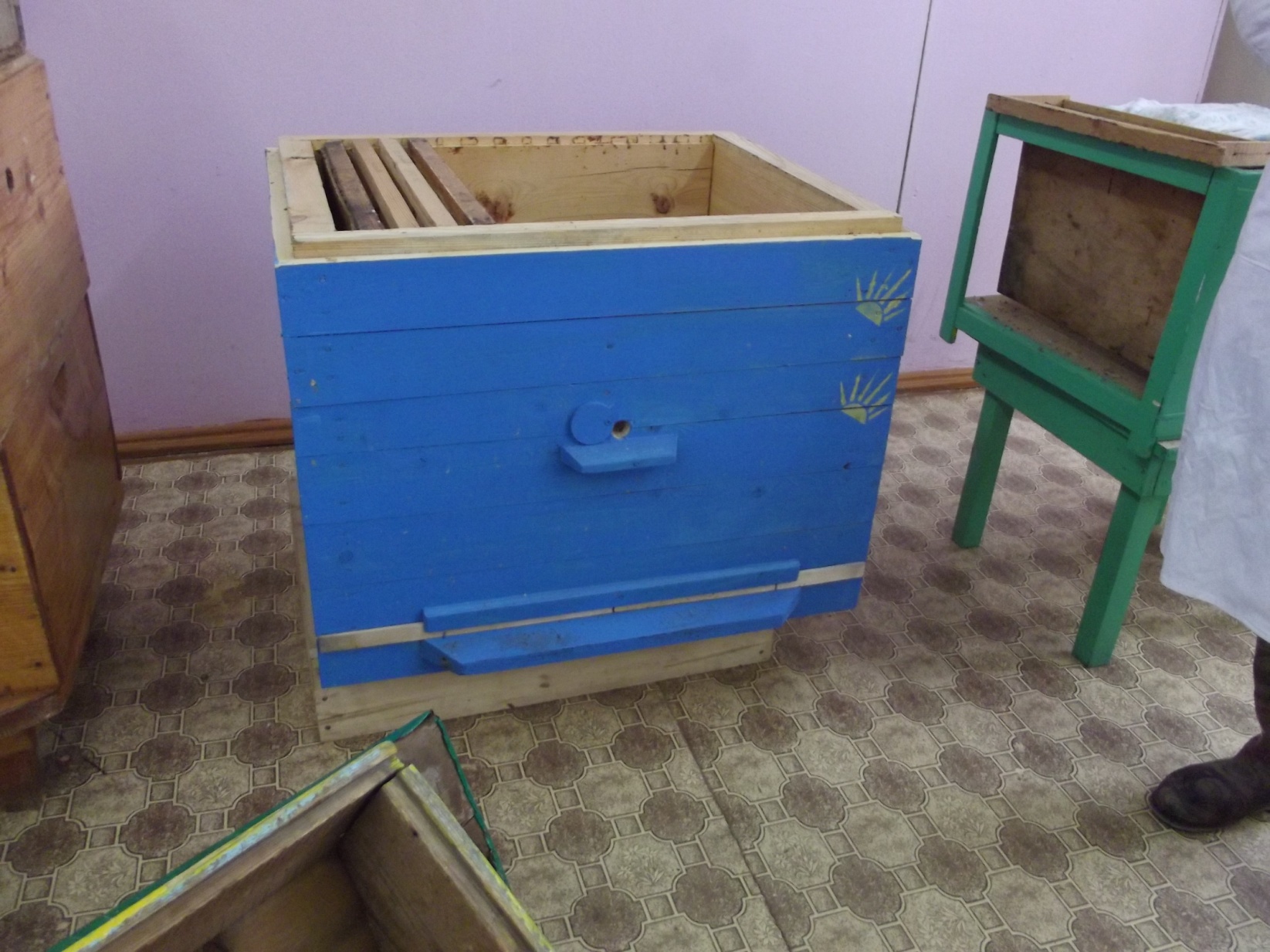 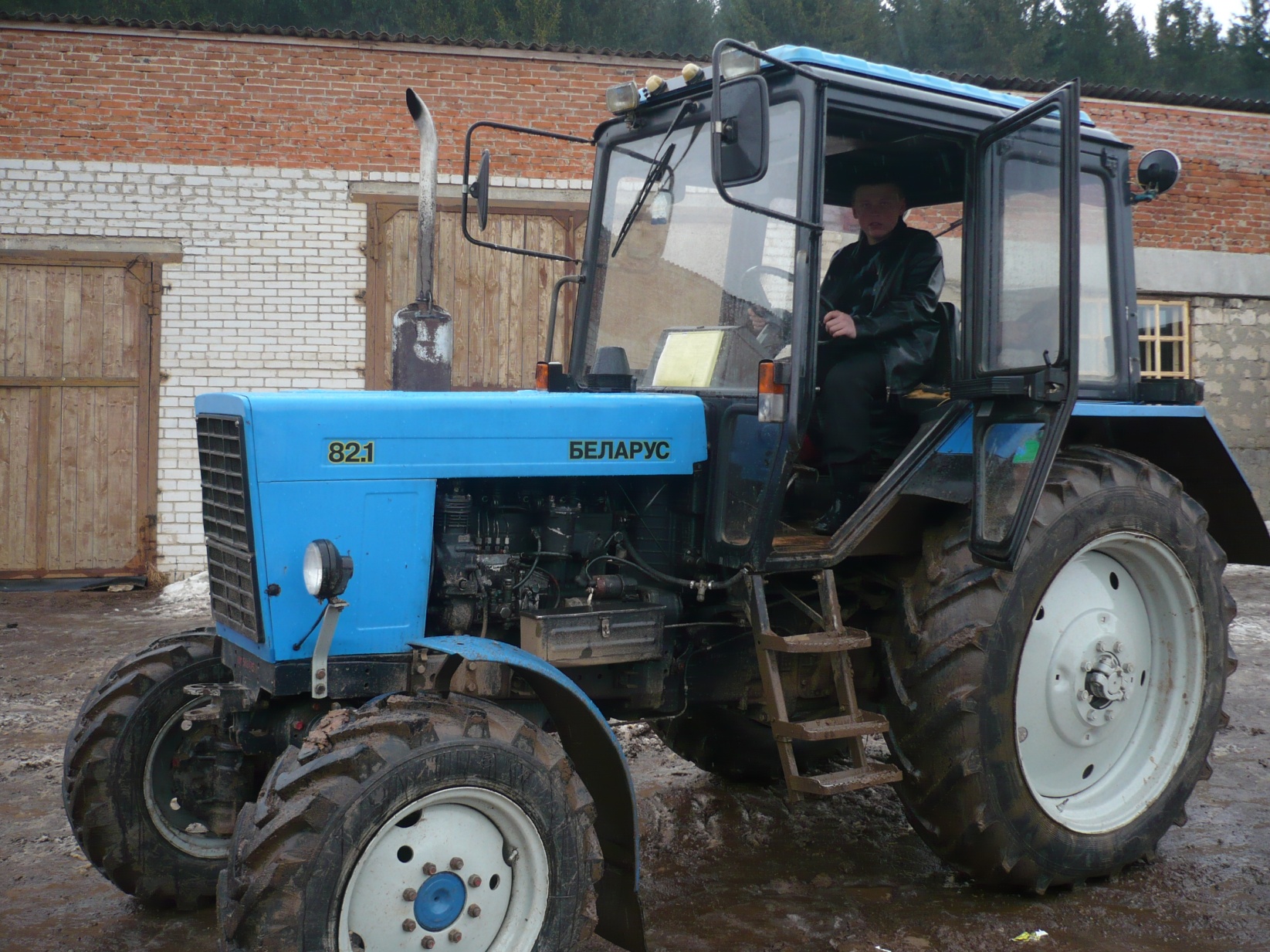 Занятия по механизации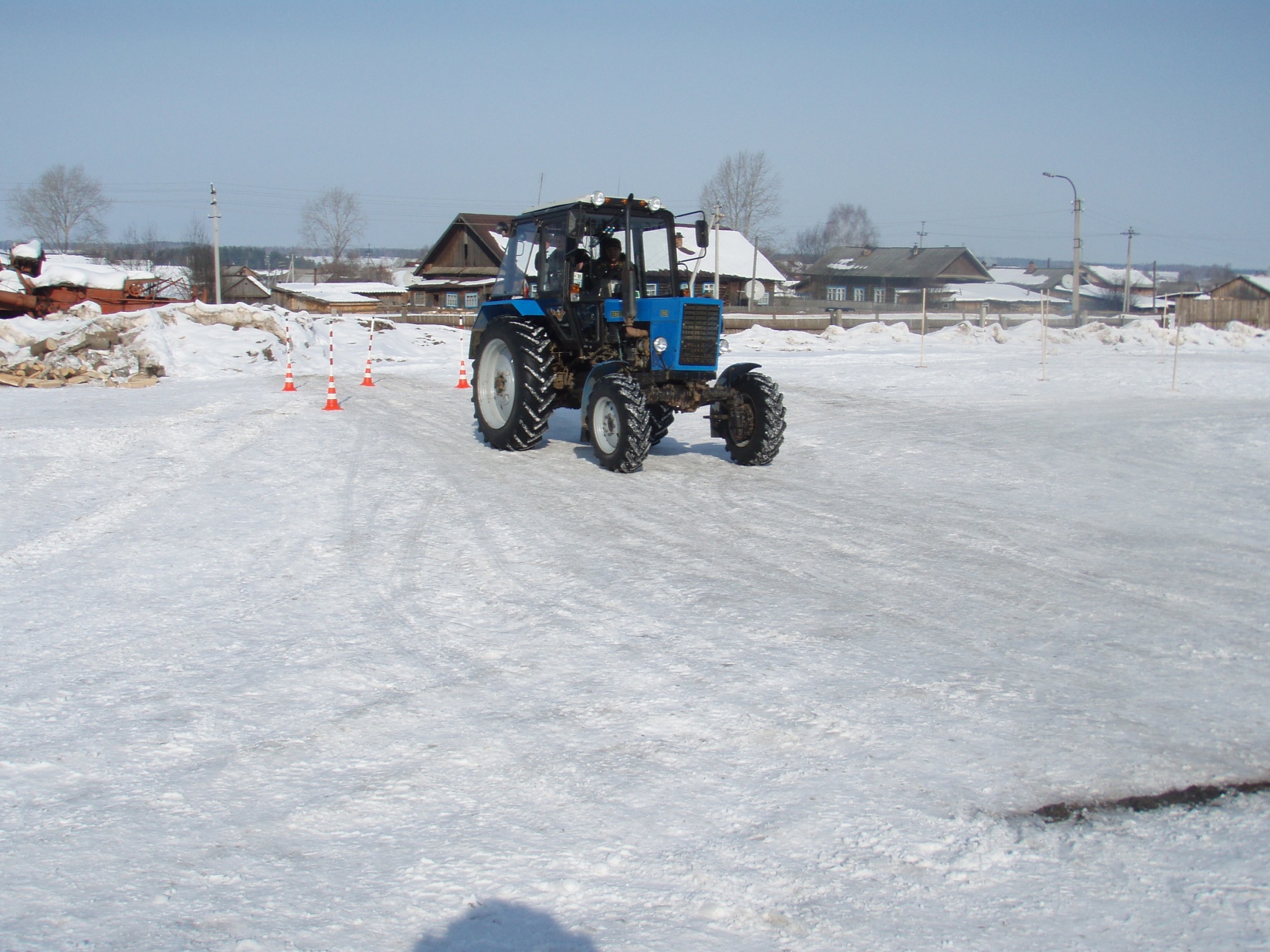 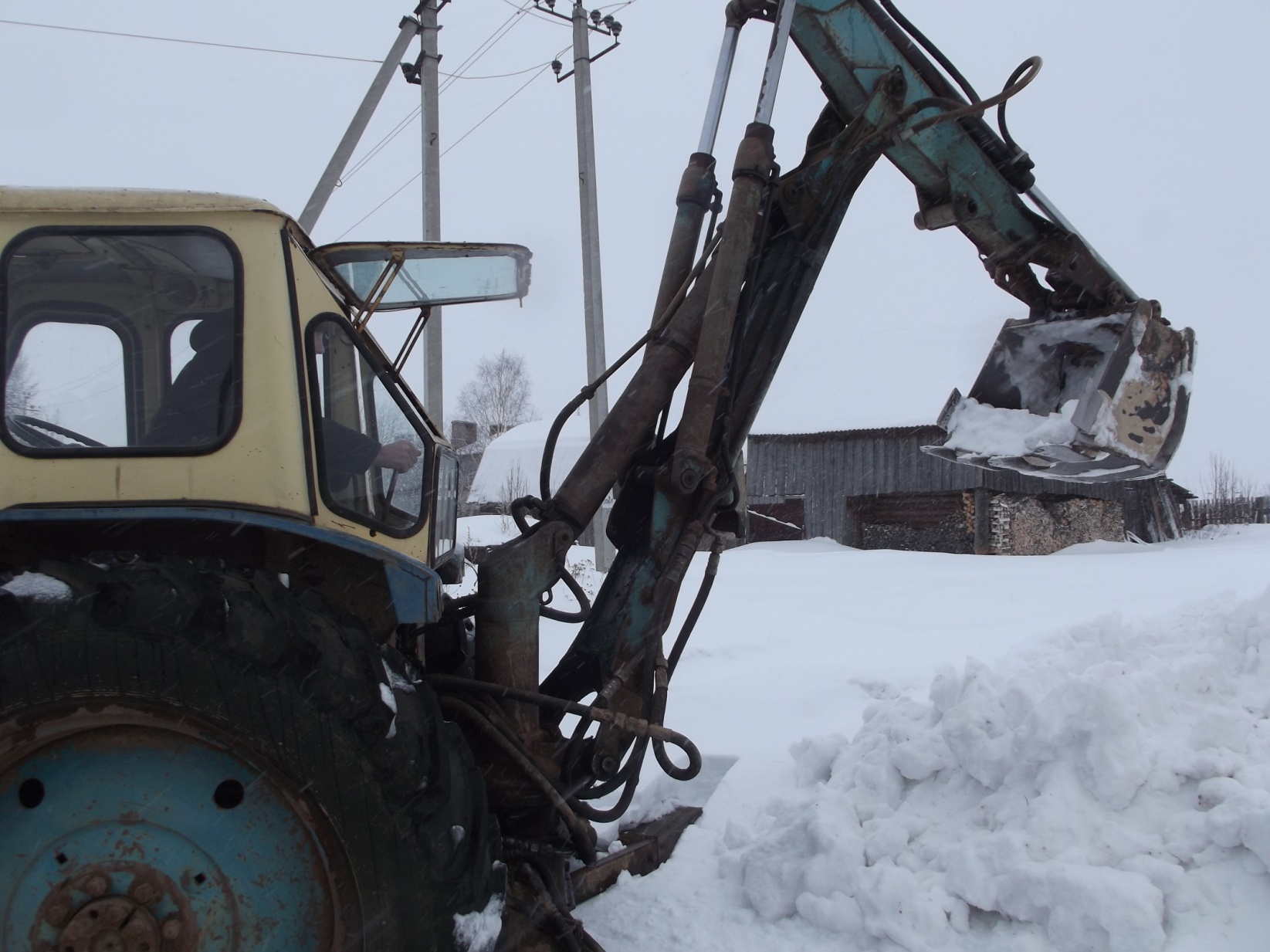 Занятия по механизации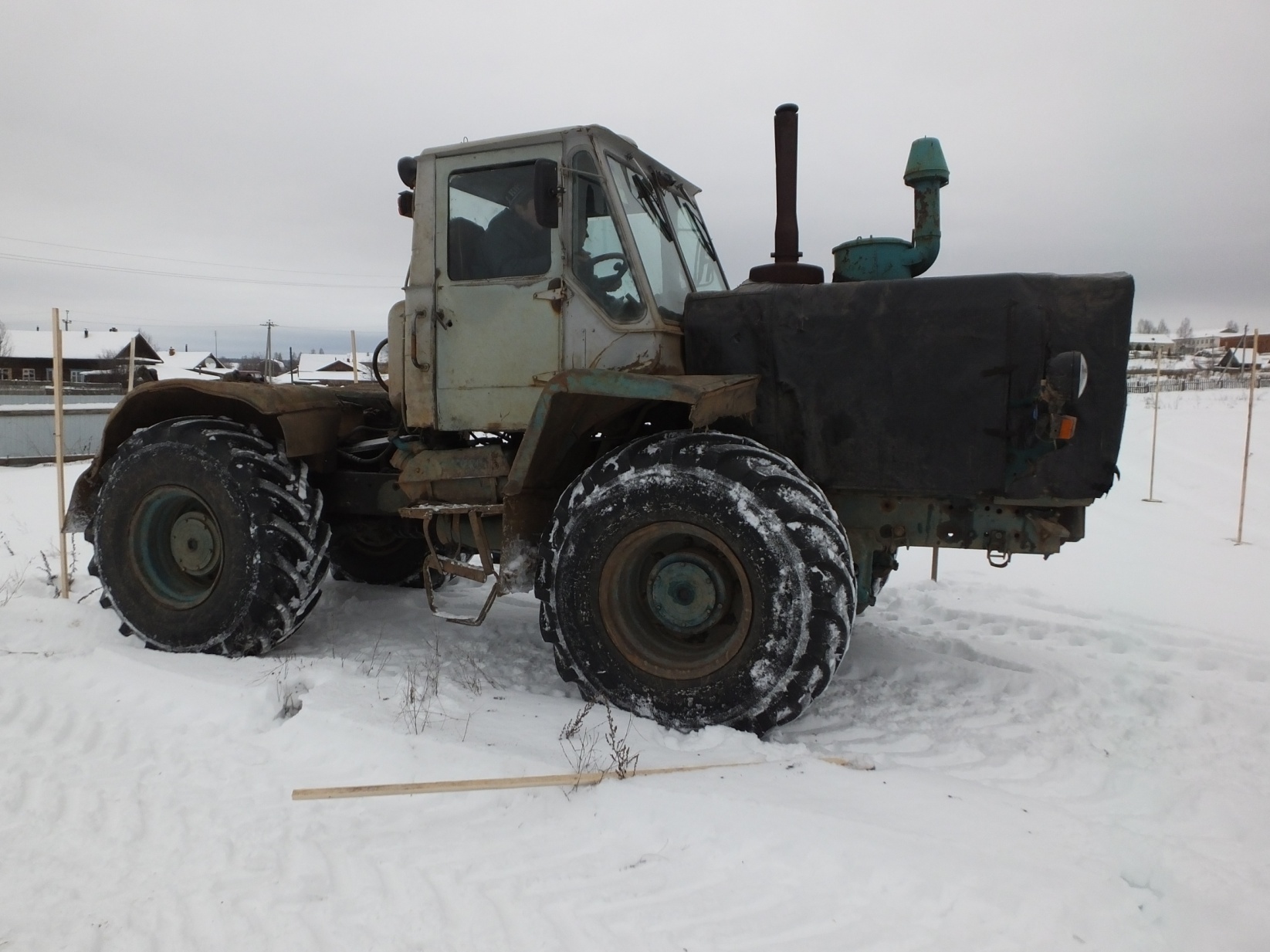 